Taršos integruotos prevencijos irkontrolės leidimų išdavimo, pakeitimo irgaliojimo panaikinimo taisyklių4 priedas (Rekomenduojama paraiškos forma)PARAIŠKATARŠOS INTEGRUOTOS PREVENCIJOS IR KONTROLĖS LEIDIMUI PAKEISTI[1] [4] [7] [0] [3] [1] [6] [6] [9](Juridinio asmens kodas)I. BENDRO POBŪDŽIO INFORMACIJA1. Informacija apie vietos sąlygas: įrenginio eksploatavimo vieta, trumpa vietovės charakteristika. Ūkinės veiklos objekto pavadinimas – Roquette Amilina, AB, įmonės kodas 147031669, adresas J.Janonio g. 12, LT-35101, Panevėžio m. sav. Žemės sklypo, kuriame vykdoma veikla, plotas – 10,0153 ha, kadastro Nr. 2701/0010:85. Žemės sklypo nuosavybės, disponavimo ir valdymo forma: valstybinė žemė išnuomota ilgalaikiam terminui (nekilnojamojo turto registro duomenų bazės išrašas pateiktas 3 priede). 2. Ūkinės veiklos vietos padėtis vietovės plane ar schemoje su gyvenamųjų namų, ugdymo įstaigų, ligoninių, gretimų įmonių, saugomų teritorijų ir biotopų bei vandens apsaugos zonų ir juostų išsidėstymu. Roquette Amilina, AB gamybinė įmonė įsikūrusi Panevėžio mieste, šiaurės-vakariniame pramonės rajone. Roquette Amilina, AB teritorijos paskirtis – pramonės, sandėliavimo ir kitiems ūkio objektams statyti ir eksploatuoti. Įmonės teritorija rytinėje dalyje ribojasi su nuomojamu sklypu adresu J.Janonio g. 6 ir jame įmonės nuosavybėje esančiais pastatais ir statiniais ir nuomojamu žemės sklypu adresu Įmonių g. 17 ir jame esančiais įmonės nuosavybėje pastatais ir statiniais, šiaurinėje pusėje su nuomojamu sklypu adresu Įmonių g. 15 ir jame esančiais įmonės nuosavybėje pastatais ir statiniais, vakarinėje dalyje ribojasi su nuomojamu žemės sklypu adresu Įmonių g. 22 ir jame esančiais įmonei priklausančiais pastatais ir statiniais. Nuomojamuose sklypuose su juose esančiais įmonei priklausančiais pastatais ir statiniais ūkinė veikla nevykdoma. Maždaug 0,5 km į pietus nuo įmonės teka upė Nevėžis.Įmonės žemės sklypas neturi istorinės – kultūrinės vertės, nėra valstybinių rezervatų, nacionalinių ar regioninių parkų, gamtos draustinių ir kitų saugomų teritorijų apsauginėje zonoje ar juostoje bei įmonių sanitarinėse zonose. Taip pat sklype nėra kultūros paveldo ar archeologinių paminklų.Apžvalginė schema pateikta 1 priede. Ūkinės veiklos vietos padėties vietovės planas – 2 priede.2014 m. gegužės 29 d. Panevėžio miesto savivaldybės tarybos sprendimu Nr. 1-178 patvirtintame Panevėžio miesto taršos šaltinių specialiajame plane (toliau - Planas) įmonei nustatyta 100 m sanitarinė apsaugos zona (toliau - SAZ). Artimiausi gyvenamieji namai stovi už 15 m nuo įmonės tvoros J. Janonio kryptimi. Vadovaujantis Lietuvos Respublikos visuomenės sveikatos priežiūros įstatymo 24 straipsnio nuostatomis, įmonei yra nustatyta 100 m SAZ, kuri gali būti mažinama arba didinama pagal ūkinės veiklos apimtis, atliekant Poveikio visuomenės sveikatai vertinimą. Šiuo metu SAZ nėra įregistruota. Vadovaujantis Lietuvos Respublikos visuomenės sveikatos priežiūros įstatymo 141 straipsnio 4 dalies nuostatomis Jeigu iki šio įstatymo įsigaliojimo dienos ūkinei ir (ar) kitokiai veiklai, dėl kurios turėjo būti nustatytos šiame įstatyme nurodytos sanitarinės apsaugos zonos, šios zonos pagal iki šio įstatymo įsigaliojimo dienos galiojusį teisinį reguliavimą nustatytos, bet į jas patekus Nekilnojamojo turto registre įregistruotiems žemės sklypams (jų dalims), neįrašytos į Nekilnojamojo turto kadastrą ir Nekilnojamojo turto registrą (išskyrus šio įstatymo 9 straipsnio 3 dalyje nurodytus atvejus), asmuo, suinteresuotas šios ūkinės ir (ar) kitokios veiklos vykdymu, šio įstatymo 8 straipsnio 1 dalyje ir 9 straipsnio 2 dalyje nurodytus pranešimus ir prašymus Nekilnojamojo turto kadastro ir Nekilnojamojo turto registro tvarkytojui pateikia per dvejus kalendorinius metus nuo šio įstatymo įsigaliojimo dienos (bet ne vėliau kaip iki 2022 m. gruodžio 31 d.) gavęs žemės savininko, valstybinės ar savivaldybės žemės patikėtinio sutikimus, jeigu jie nebuvo gauti, išskyrus atvejus, kai šiame įstatyme nurodytos teritorijos nustatytos tenkinant viešąjį interesą, kai žemės savininko, valstybinės ar savivaldybės žemės patikėtinio sutikimas neprivalomas.3. Naujam įrenginiui – statybos pradžia ir planuojama veiklos pradžia. Esamam įrenginiui – veiklos pradžia. Roquette Amilina, AB priklausančių pastatų statyba pradėta nuo 1940 m. Atskyrus verslus, 2009 m. AB „Malsena“ pavadinimas pakeistas į AB „Amilina“. 2018 m. AB „Amilina“ pavadinimas pakeistas Roquette Amilina, AB.Teritorijoje išvystyta inžinerinių tinklų infrastruktūra: nuo 1961 m. šioje teritorijoje veikė kombinuotų pašarų cechas su grūdų saugykla – elevatoriumi, nuo 1993 m. – malūnas su naujuoju elevatoriumi, nuo 2008 m. kvietinio krakmolo gamybos cechas, nuo 2009 m. granuliuotų sėlenų gamybos cechas, nuo 2012 m. katijonizuoto krakmolo cechas, nuo 2014 m. sirupų cechas. Naujų įrenginių artimiausiu metu įdiegti nenumatoma.4. Informacija apie asmenis, atsakingus už įmonės aplinkos apsaugą.Roquette Amilina, AB vadovauja generalinis direktorius Edvinas Bernotas. Įmonės darbuotojų statusas, pavaldumas bei pareigos pagal jų kompetenciją aprašytos jų pareigybinėse instrukcijose. Įmonės organizacinė schema pateikta 4 priede.Už bendrą aplinkos apsaugą, ataskaitų teikimą, bendravimą su valstybinėmis institucijomis atsakingas ekologas, kuris pavaldus technikos direktoriui. Visi įmonės darbuotojai savo darbe vadovaujasi galiojančiais LR aplinkos apsaugos teisiniais aktais, Taršos integruotos prevencijos ir kontrolės leidime bei kituose norminiuose dokumentuose nustatytais reikalavimais bei darbo procedūromis ir instrukcijomis. Aplinkos apsaugos reikalavimų vykdymo klausimai, įskaitant ir prevencines priemones, yra paskirstyti tarp įmonės darbuotojų pagal jų veiklos specifiką, kompetenciją bei galimybę priimti sprendimus. Įsakymas dėl atsakingų asmenų už aplinkos apsaugą skyrimo pateiktas 5 priede.5. Informacija apie įdiegtas aplinkos apsaugos vadybos sistemas. Roquette Amilina, AB prioritetai: vykdyti įmonės veiklą vadovaujantis verslo šaką, maisto saugą, aplinkos apsaugą bei darbuotojų saugą ir sveikatą reglamentuojančiais teisiniais reikalavimais, kelti darbuotojų klasifikaciją ir kompetenciją bei skiepyti jų aplinkosauginį, kokybės bei maisto saugos sąmoningumą, tenkinti visuomenės poreikį gyventi švarioje, ekologiškoje aplinkoje, nuolat gerinti kokybės, maisto saugos bei aplinkos apsaugos vadybos sistemų veiksmingumą ir rezultatyvumą. Siekių puoselėjimo įrankiu bendrovė pasirinko standartus:įmonėje 2007 m. įdiegta Maisto saugos vadybos sistema ISO 22000:2005;  įmonėje 2008 m. įdiegta Kokybės vadybos sistema ISO 9001:2008; įmonėje 2013 m. įdiegta Aplinkos apsaugos vadybos sistema ISO 14001:2004;Įmonėje 2017 m. įdiegta Energijos vadybos sistema ISO 5001:2011.Bendrovės vadovybė, daug dėmesio skirdama aplinkosaugai, įsipareigoja laikytis nacionalinių aplinkos apsaugos teisės aktų ir imasi atsakomybės už šių tikslų įgyvendinimą:  nuolat stebėti aplinkos apsaugos būklę įmonėje;  nustatyti ir mažinti įmonės daromą neigiamą poveikį aplinkai  racionaliai vartoti energetinius ir gamtinius išteklius, taikant šiuolaikines gamybos, aplinkos komponentų valymo technologijas, nebloginant gaminamos produkcijos kokybės;  tobulinti gamybos technologijas, diegti technines naujoves, skatinti atliekų rūšiavimą, siekti ekologiškai švarios aplinkos;  ūkinę veiklą vykdyti vadovaujantis  „Taršos integruotos prevencijos ir kontrolės“ principais. 6. Netechninio pobūdžio santrauka (informacija apie įrenginyje (įrenginiuose) vykdomą veiklą, trumpas visos paraiškoje pateiktos informacijos apibendrinimas). Roquette Amilina, AB – viena stambiausių ir pažangiausių grūdų perdirbimo pramonės įmonių Lietuvoje, įsikūrusi  šiaurės  vakariniame  pramoniniame  miesto  rajone,  J.Janonio g. 12, Panevėžys.  Pasitelkusi modernią malybos technologiją, bendrovė gamina platų produkcijos asortimentą: krakmolą, glitimą, kviečių glitimo pašarus, sirupus. 2007 m. pradėtas eksploatuoti krakmolo gamybos cechas, kuriame gaminamas natyvinis A krakmolas, vitalinis glitimas. 2012 m. pradėta katijonizuoto krakmolo gamyba. 2014 m. baigtas statyti sirupų gamybos cechas ir pradėta nauja veikla – gliukozės sirupo gamyba.Įmonėje užregistruoti 88 organizuoti aplinkos oro taršos šaltiniai ir 1 neoragnizuotas aplinkos oro taršos šaltinis. Įmonėje skiriami keli gamybiniai padaliniai: elevatorius, malūnas, katilinė, krakmolo gamybos cechas, pašarų gamybos cechas, pakavimo baras, katijonizuoto krakmolo gamybos baras, mechaninės dirbtuvės. Elevatorius (a.t.š. 005, 009, 046-054, 056, 059-062, 065-068, 071-073, 149-150, 162-163, 208, 215, 222). Į įmonę grūdai atvežami autotransportu ir geležinkelio vagonais. Iš priėmimo postų norijomis ir transporteriais grūdai paduodami į valomąsiais, iš jų į saugojimo talpas arba į malūną. Elevatoriui priskirtos ir trys grūdų džiovyklos. Grūdų transportavimo, valymo saugojimo ir džiovinimo metu į aplinkos orą skiriasi kietosios dalelės, kurios sulaikomos oro valymo įrenginiuose. Iš džiovyklų į aplinkos orą taip pat skiriasi ir anglies monoksidas bei azoto oksidai. Malūnas (a.t.š. 079, 083-084, 086, 171-179, 202-207, 210). Grūdai valomi malūno valymo skyriuje ir išvalyti paduodami į malūną. Sumalus gaunami miltai ir sėlenos. Miltai pneumotransporto linija transportuojami į tarpinę 500 t saugyklą, o iš jos į gamybos linijos darbinę 65 t saugyklą. Sėlenos paduodamos į pašarų gamybos cechą. Krakmoliniame malūne gamybos procesų metu išsiskiria kietosios dalelės, kurios, prieš patenkant į aplinkos orą, paduodamos į oro valymo įrenginius. Dalis kietųjų dalelių patenka į aplinkos orą. Katilinė (a.t.š. 159-160, 165-166, 223-227). Dujinėje katilinėje sumontuoti du garo katilai a.t.š 165-166 ir du vandens šildymo katilai a.t.š 159-160. Kuras – gamtinės dujos. Įmonės katilinė pagrinde eksploatuojama „budėjimo“ režimu. Iš katilinės į aplinkos orą skiriasi anglies monoksidas ir azoto oksidai. Biokuro katilinė buvusi UAB „Lignoterma“ po reorganizavimo susijungė su „Roquette Amilina" AB. Po reorganizavimo visi taršos šaltiniai ir įrenginiai priklauso „Roquette Amilina" AB. Biokuro katilinė naudojama kaip pagrindinė katilinė. Įmonė per metus sudegino 1120277,000 t biokuro ir durpių mišinio [80/20] grūdų atsijų ir kitų organinių audinių liekanų 1500,00 t/m) ir pakartotino naudojimo medienos 300,00 t/m). Pakartonio naudojimo mediena – tai sulūžę mediniai padėklai ir kiti medienos gaminiai, kurie yra nurašomi, susmulkinami ir sunaudojami kurui. Sulūžusių medinių padėklų ir kitų medienos gaminių smulkinimą gali atlikti ir išorinė kompanija. Katilinėje gali būti sudeginami įmonės archyviniai dokumentai (2,5 t/metus), kurių pasibaigęs privalomas saugojimo laikas. Kuro deginimo metu išsiskiriančių teršalų metiniai kiekiai įvertinti balansiniais skaičiavimais, degimo produktų koncentracijos ir oro valymo įrenginio darbo efektyvumas nustatyti tiesioginiais matavimais (a.t.š. 223). Maksimalios degimų produktų koncentracijos, nurodytos TIPK leidime neviršytos. Kuras į katilinę atvežamas autotransportu. Kuras iš autotransporto iškraunamas uždarame iškrovimo mazge, krovimo ir pradinio rūšiavimo mazge išsiskirinačios dulkės sulaikomos rankoviniame filtre. Projektinis iš filtro išmetamų teršalų kiekis - <10,0 mg/Nm3. Inventorizacijos atlikimo metu maksimali išmatuota kietųjų dalelių koncentracija po filtro – 9,5 mg/Nm3 (a.t.š. 225) ir 9,9 mg/Nm3 (a.t.š. 226). Prieš filtrą nėra galimybių įrengti mėginių paėmimo vietų pagal LR aplinkos ministro 2004 m. vasario 11 d. įsakymu Nr. D1-68 patvirtintas „Stacionarių taršos šaltinių išmetamų į aplinkos orą teršalų laboratorinės kontrolės metodines rekomendacijas“, todėl filtras laikomas technologinio įrenginio dalimi. Faktinis transporto srautas į kuro priėmimo mazgą iki 4 automobilių per valandą. Vidutiniškai vienu automobiliu atvežama 80 m3 kuro. Biokurio katilinėje sumontuotas dyzelinio kuro elektros generatorius (60 kW galios), kuris skirtas tiekti energiją nutrūkus tinklo energijos tiekimui tiems įrenginiams, kurie turi dirbti tam tikrą laiko tarpą net ir sustojus katilinei, kad išvengti perkaitimų technologiniuose procesuose. Įrenginiai užmaitinami iš dyzelinio elektros generatoriaus. Dyzelinis generatorius sumontuotas atskiroje katilinės patalpoje ant paruošto pamato kaip vientisas gamykloje surinktas blokas. Katilinei dirbant normaliu režimu generatorius nedirba, išskyrus trumpalaikius profilaktinius paleidimus eksploatacijos instrukcijoje nurodytu periodiškumu. Teršalai iš generatoriaus dyzelinio variklio pašalinami per atskirą kaminą (a.t.š. 224). Išsiskiriančių teršalų kiekis įvertinamas balansiniais skaičiavimais pagal sudeginto dyzelino kiekį. Krakmolo ir glitimo gamyba (a.t.š. 167-168, 182-185, 200-201, 209, 213, 214,218, 219, 220, 221). Krakmolo gamybos ceche įrengtos krakmolo ir dvi glitimo džiovyklos. Krakmolo ir sirupo gamybai tiekiami miltai ir gaminami produktai: A-krakmolas, vitalinis glitimas, maltozės arba gliukozės sirupas bei pašarų mišinys. Šie produktai gaunami šlapio perdirbimo metu. Krakmolo gamybai miltai maišomi su vandeniu ir centrifūguojami. Gaunamos trys frakcijos: A-krakmolo, glitimo/B-krakmolo bei pentozanų. A-krakmolas toliau plaunamas sietuose ir hidrociklonuose, nusausinamas filtpresais ir džiovinamas karšto oro sraute srautinėje džiovykloje. Džiovinimo metu gaunamas produktas – natyvinis kvietinis krakmolas. Susidariusios krakmolo dulkės sugaudomos aukšto efektyvumo ciklonais.  B-krakmolas atskiriamas nuo glitimo ant glitimo plovimo sietų. Glitimas nusausinamas ir džiovinamas karšto oro sraute žiedinėje džiovykloje. Glitimo dulkės sugaudomos rankoviniame filtre. Pašarų gamybos cechas (a.t.š. 169, 186-189, 216, 217, 601). Tirpios frakcijos iš visų procesų (A-krakmolo, glitimo gamybos) bei pentozanų frakcija koncentruojamos vakuuminėse išgarinimo sistemose, sumaišomos su netirpiomis frakcijomis iš visų procesų, maišomos su sėlenomis iš malūno ir visas mišinys džiovinamas pašarų džiovykloje, kur granuliuojamas pašaro granuliacijos linijose. Gaunamas sausas granuliuotas pašaras ir pašarinio mišinio dulkės. Dulkės sugaudomos aukšto efektyvumo ciklonuose. Iš ciklonų išmetamas oras papildomai praleidžiamas per rankovinį filtrą. Ciklonuose ir rankoviniame filtre surinktos pašarinio mišinio dulkės grąžinamos į granuliatorių. Gamyba beatliekinė. Nuo granuliatoriaus išsiskiriantys teršalai sulaikomi filtre, dalis kietųjų dalelių patenka į aplinkos orą. Nuo filtro teršalai į aplinkos orą pašalinami per ortakį. Pakavimo cechas (a.t.š. 180-181). Pagamintas krakmolas ir glitimas iš įmonės išvežamas didmaišiais arba specialiais automobiliais. Didmaišių ar automobilių krovimo metu išsiskiriančios kietosios dalelės sulaikomos filtruose. Dalis kietųjų dalelių patenka į aplinkos orą. Katijonizuoto krakmolo gamybos baras (a.t.š. 190, 193, 194, 212). Katijonizuoto krakmolo gamyba, tai įmonėje gaminamo natyvinio krakmolo eterifikacija katijonizuojančiais reagentais - ketvirtiniais aminais. Įmonėje naudojamas ketvirtinis aminas QUAB(QUAT) 188 (≥ 65% koncentracijos), paprastai vadinamas epichlorhidrinu ir QUAB (QUAT) 151 (70 – 75% koncentracijos), paprastai vadinamas epoksidu. Cheminė reakcija abiejų aminų atveju ta pati – QUAB 188 šarminėje terpėje aktyvuojamas ir virsta į QUAB 151. Katijonizuoto krakmolo gamyboje taip pat naudojamas natrio šarmas (≤ 50% koncentracijos) ir druskos rūgštis (≤ 35% koncentracijos). Krakmolas į katijonizavimo cechą paduodamas tiesiai iš krakmolo gamybos neataušintas (≈ 50o C) arba iš krakmolo laikymo silosų ataušintas (≈ 20 oC). Ceche krakmolas vamzdynais patenka į dvi buferines talpas po 2 t su vibrodugnais. Iš buferinių talpų tiksliai pasvertas krakmolas 5,0 t/h našumu paduodamas į reakcinius mikserius. Krakmolo katijonizavimui naudojami du reakciniai mikseriai AUTOCON OS-10, 3,5 t/h maksimalaus našumo. Į mikserį tolygiai įpurškiamas katijonizavimo reagento (QUAB 188 ar QUAB 151) ir natrio šarmo darbinio tirpalo (20% koncentracijos) mišinys. Reakciniame mikseryje krakmolo granulių padengimo katijonizavimo reagentu efektyvumas siekia 85 - 90%. Katijonizavimo reakcijos temperatūra 58±0,5oC. Iš reakcinio mikserio katijonizuojamas krakmolas paduodamas į šildomą mikserį LEODIGE KM-2000, kur išlaikomas – 4 val. Mikseris šildomas per sienelę gaubte cirkuliuojančia alyva. Alyva kaitinama automatiniu dujiniu termoalyvos šildytuvu TPC-200B (235 kW šiluminės galios). Po krakomolo katijonizavimo reakcijos likęs perteklinis kaustiko kiekis neutralizuojamas naudojant 20% koncentracijos druskos rūgšties tirpalą. Gauto produkto pH būna 6,0±0,3 ribose. Neutralizuotas katijonizuotas krakmolas džiovinamas plonasluoksnėje džiovykloje LUWA BUSS-SMS-KANZLER. Džiovinimo plotas 16 m2, išgarinimo našumas–  700 kg/h vandens.  Džiovykloje garuojanti  rėgmė nutraukiama cirkuliaciniu ventiliatoriumi, oro srautas paduodamas į vienturį skruberį, kur apipurškiamas ataušintu antriniu kondensatu. Oro srautas paduodamas į skruberio cikloną, kuriame išcentrinės jėgos dėka nuo oro srauto atskiriama susikondensavusi drėgmė. Surinktas kondensatas patenka į sukaupimo talpą. Oro srautas praeina per vamzdinį kondensatorių, kuriame dar labiau ataušinamas, iš srauto pasišalina likusi drėgmė. Sausas pašildomas oras vėl paduodamas į džiovyklą. Oras šildomas firmos BABCOCK WANSON termoalyvos šildytuvu TPC-200 B. Iš džiovyklos išeina apie 60 oC temperatūros, 10±0,2% drėgmės 5,1-5,2 t/h produkto srautas. Katijonizuotas krakmolas horizontaliame firmos KOMLINE SANDERSON aušintuve K-S PADDLE DRYER/COOLER ataušinamas iki 20±2 oC temperatūros. Ataušintas katijonizuotas krakmolas dviem sraigtiniais maitinimo šnekais paduodamas į smulkinimo malūną BRAUERMESITER UT 33. Iš malūno taršos į aplinkos orą nėra. Iš malūno susmulkintas krakmolas sraigtiniu maitintuvu (šneku) paduodamas į pneumotransporto sistemą, kuria transportuojamas į tris 70 t talpos bunkerius. Iš laikymo bunkerių produktas nekreipiamas atkrovimui į autovežius (24 t talpos) arba į didmaišių (BB) pakavimo liniją. Pneumotransporto sistema yra cirkuliacinė (uždara). Katijonizuoto krakmolo gamybos metu į aplinkos orą išsiskiria kietosios dalelės (iš termotepalo šildytuvo anglies monoksidas ir azoto oksidai). Mechaninės dirbtuvės (a.t.š. 211). Remontuojant įrangą suvirinami metalai. Suvirinama elektrinio suvirinimo aparatu. Suvirinimui naudojami elektrodai skirti juodam bei nerūdijančiam plienui.  Suvirinimo darbai vykdomi ir įmonės teritorijoje – neorganizuotas a.t.š. 602 Suvirinama elektrinio suvirinimo aparatu. Suvirinimui naudojami elektrodai skirti juodam bei nerūdijančiam plienui.  Roquette Amilina, AB teritorijos planas su pažymėta vandentiekio sistema, kanalizacijos tinklais, išleistuvais, valymo įrenginiais, pateikiamas 6 ir 7 prieduoseII. INFORMACIJA APIE ĮRENGINĮ IR JAME VYKDOMĄ ŪKINĘ VEIKLĄ7. Įrenginys (-iai) ir jame (juose) vykdomos veiklos rūšys. 1 lentelė. Įrenginyje planuojama vykdyti ir (ar) vykdoma ūkinė veikla8. Įrenginio ar įrenginių gamybos (projektinis) pajėgumas arba vardinė (nominali) šiluminė galia.Įrenginių gamybos (projektinis) pajėgumas:Grūdų valymas ir malimas (1600 t/parą)Natyvinio krakmolo gamyba (550 t/parą)Glitimo gamyba (200 t/parą)Granuliuotų pašarų gamyba (440 t/parą)Katijonizuoto krakmolo gamyba (320 t/parą)Sirupų gamyba (340 t/parą)Kurą deginančių įrenginių, kuriems taikytini LAND 43-2013 reikalavimai, vardinė (nominali) šiluminė galia:vandens šildymo katilas „GT-410“ 0,450- 0,540  MW, a.t.š. Nr. 159vandens šildymo katilas „GTE 517 k“ 0,928- 0,986 MW, a.t.š. Nr. 160garo katilas „GEC ALSTHOM  STEIN FASEL“ 7,0 MW a.t.š. Nr. 165garo katilas „GEC ALSTHOM  STEIN FASEL“ 4,9 MW a.t.š. Nr. 166Termotepalo šildytuvas (0,235 MW) a.t.š. Nr. 190biokuro garo katilas, 32,0 MW a.t.š. Nr. 2239. Kuro ir energijos vartojimas įrenginyje (-iuose), kuro saugojimas. Energijos gamyba.2 lentelė. Kuro ir energijos vartojimas, kuro saugojimas3 lentelė. Energijos gamyba III. GAMYBOS PROCESAI10. Detalus įrenginyje vykdomos ir (ar) planuojamos vykdyti ūkinės veiklos rūšių aprašymas ir įrenginių, kuriuose vykdoma atitinkamų rūšių veikla, išdėstymas teritorijoje. Informacija apie įrenginių priskyrimą prie potencialiai pavojingų įrenginių. 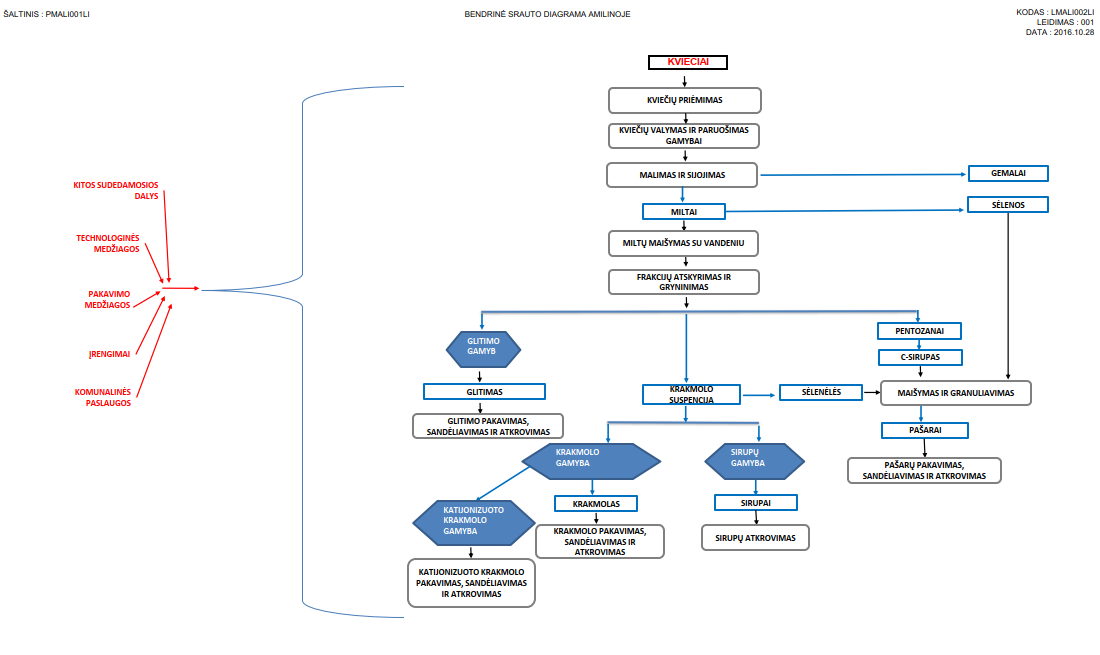 KVIEČIŲ PRIĖMIMAS, PARUOŠIMAS GAMYBAI, SAUGOJIMAS. Kviečiai labiausiai paplitę javai pasaulyje. Grūdai vartojami žmonių maistui ir pašarams. Lietuvoje auginami tik minkštieji kviečiai, kurie gali būti žieminiai arba vasariniai. Apie 70 % grūdų derliaus sudaro žieminiai kviečiai ir čia gaunami didžiausi jų derliai. Vasariniai kviečiai auginami trumpesnį laikotarpį, tai riboja jų derlingumą, tačiau vasarinių kviečių kokybė dėl didesnio baltymų kiekio yra geresnė. Kviečiai pagal kokybinius parametrus yra skirstomi į 5 klases : Ekstra, I, II, III ir IV klases. Kviečių klasę apsprendžia šie rodikliai: baltymai, glitimo kiekis, kritimo skaičius, hektolitro masė, grūdinių priemaišų kiekis ir sedimentacija. Klasė nustatoma pagal žemiausią kokybinį rodiklį. Kviečių priėmimas vykdomas pagal standarto LST 1524“ Kviečiai. Supirkimo ir tiekimo reikalavimai“ ir kviečių specifikacijos SP-Z-01 nustatytus reikalavimus.Toliau pateikiama informacija aprašo grūdų priėmimo, paruošimo gamybai ir saugojimo procedūrą, kuri apima šešias stadijas:MILTŲ, SĖLENŲ, KVIEČIŲ IR GEMALŲ GAMYBA. Kvietiniai miltai – tai plačiausiai paplitę miltai, kuriuose gausu įvairiausių mineralinų medžiagų bei vitaminų. Grūdas susideda iš keturių dalių: luobelės, aleurono sluoksnio, gemalo ir endospermo. Pirminiame malimo procese atskiriama luobelė bei aleurono sluoksnis, kurie tampa sėlenomis. Tai yra pats vertingiausiais bei maistingiausiais grūdo sluoksnis. Jame gausu skaidulinių medžiagų bei vitaminų, ypač B grupės. Kvietinių miltų gamybos proceso metu grūdai yra valomi. Valymo metu atskiriamos visos priemaišos. Po išvalymo atskiriamas grūdo paviršius ir barzdelė, grūdai drėkinami. Sekančiu etapu nušveičiama viršutinė grūdo luobelė, grūdai malami. Prieš malimą nuo grūdo yra atskiriamos sėlenos ir gemalai.Pagaminti miltai yra transportuojami į krakmolo cechą ir naudojami kviečių krakmolo ir glitimo gamybai. Miltų kokybiniai rodikliai turi atitikti specifikaciją CQALI001LI. Pagaminto produkto galiojimo laikas yra 12 mėnesių. Kvietiniai miltai nėra skirti tiesioginiam žmonių vartojimui, jie yra skirti tolimesniam perdirbimui. Pagamintos kvietinės sėlenos transportuojamos į pašarų cechą. Sėlenų kokybė turi atitikti specifikaciją CQALI002LI. Pagaminto produkto galiojimo laikas 8 mėnesiai. Kvietinės sėlenos nėra skirtos gyvūnų vartojimui, jos skirtos tolimesniam perdirbimui. Pagaminti kviečių gemalai pakuojami į didmaišius po 800, 500 kg. Gemalų kokybė turi atitikti specifikaciją (SPP12, SPP13) yra dar ir Roquette specifikacijos. Gemalai gaminami dviejų rūšių: gemalai ir gemalai plus. Gemalai, gemalai plus yra skirti tiek maisto, tiek pašarų pramonei. Maisto pramonei skirtų gemalų galiojimo laikas yra 1 mėn. nuo pagaminimo datos. Pašarų pramonei skirtų gemalų galiojimo laikas 2 mėn nuo pagaminimo datos.  Grūdai yra priimami elevatoriuje, atskiriami nuo stambių priemaišų ir laikomi aruoduose. Toliau pagal klases grūdai yra paduodami į malimo cechą, visi grūdai pereina per magnetą, kuris padeda atskirti stambias metalines priemaišas. Gamybos procese naudojama tik viena pagalbinė medžiaga askorbo rūgštis. Ji įterpiama į procesą pradėjus malti naują derlių. Askorbo rūgšties naudojimo laikotarpis yra nuo rugpjūčio iki lapkričio mėnesio, priklausomai nuo žaliavos kokybės. Naudojimo laikas gali būti sutrumpintas arba pratęstas. Sekantis etapas yra grūdų valymas, prieš kurį grūdai yra pasveriami. Valymo metu naudojami įrengimai: sietai, destoneriai, trijeriai. Išvalyti grūdai yra drėkinami vibroneto pagalba. Sudrėkinti grūdai yra vėl valomi nuo likusių priemaišų. Toliau grūdai yra suskaldomi, sijojami – šio proceso metu atskiriami gemalai. Galutinis etapas yra grūdo malimas, kurio metu yra gaunami miltai.   KRAKMOLO, GLITIMO GAMYBA. Krakmolas yra gamtinis polisacharidas, išgaunamas iš kviečių miltų, baltų miltelių (mikrogranulių) pavidalu. Pagrindinis angliavandenių šaltinis. Glitimas yra vandenyje netirpus baltymas, išgaunamas iš kvietinių miltų ir vandens suspensijos mechaniniu būdu. Miltai yra krakmolo ir glitimo gamybos pagrindinė žaliava.  Krakmolo gamyba. Miltai maišomi su proceso vandeniu. Gaunama miltų-vandens pulpa, vienalytės pulpos gavimui ji homogenizuojama praleidžiant pro homogenizatorių 50-120 bar slėgiu. Vienalytė pulpa paduodama frakcionavimui į trijų fazių separatorių – trikanterį. Trikanteriuose veikiant išcentrinei jėgai atskiriamos trys frakcijos: krakmolo, glitimo ir pentozanų. Trikanteriuose atskirtos frakcijos siurbliais transportuojamos tolimesniam apdorojimui. Krakmolo frakcija sėlenų atskyrimui patenka į besisukančius sėlenų sietus, kurių sieto akučių dydis 73 µm. Išvalytas nuo sėlenų krakmolo pienelis siurbliu paduodamas plovimui ir koncentravimui į A-hidrocikloną. A-hidrociklono baterijoje krakmolo pienelis 5-9 bar. slėgiu plaunamas priešpriešiniu švaraus vandens srautu. Hidrociklono baterija sudaryta iš atskirų sekcijų, kurių kiekvienoje įdėta atitinkamas kiekis (nuo 120 iki 200) mažų ciklonėlių. Juose krakmolas, maišydamasis su švariu vandeniu ir veikiamas išcentrinės jėgos, valomas ir koncentruojamas. Švarus krakmolo pienelis siurbliu paduodamas į sukaupimo talpą prieš nusausinimą. Nusausinimas iki 65 ± 3 % SM vykdomas periodinio veikimo presu „Larox“. Gautas filtratas grąžinamas atgal į procesą. Nusausintas krakmolas sraigtiniais transporteriais paduodamas į krakmolo džiovyklą. Džiovykloje krakmolas džiovinamas karštu (210-260 ºC) oru iki 87-88 % SM. Sausas krakmolas pneumotransportu transportuojamas saugojimui į aruodus iki pakavimo.Glitimo gamyba. Iš trikanterių glitimo frakcija per aglomeratorius paduodama plovimui ir formavimui ant statinių glitimo sietų. Per sietą riedėdamas žemyn glitimas limpa į didesnius gabaliukus ir tuo pačiu nusausinamas. Į siurblio piltuvą paduodamas švarus vanduo glitimo plovimui. Siurblys glitimą su vandeniu pumpuoja ant sekančio sieto. Išplautas ir suformuotas glitimas paduodamas nusausinimui į „Vetter“ presą. Iš preso išėjusio glitimo drėgmė būna 65 ± 2 %. Toks glitimas paduodamas džiovinimui į džiovyklą. Džiovykloje glitimas išdžiovinamas iki 95-92 % SM. Sausas glitimas pneumotransportu transportuojamas saugojimui į aruodus iki pakavimo.  Proceso vandens valymas ir pasterizavimas. Proceso vanduo valomas nuo krakmolo separatoriuose, gauta krakmolo suspensija koncentruojama dekanteriuose ir grąžinama į krakmolo gamybą. Galutinai nuo krakmolo likučių proceso vanduo išvalomas deslugeriuose ir pasterizuojamas 60-64°C temperatūroje. Pasterizuotas proceso vanduo po išlaikymo (20-30 min.) atšaldomas iki 40-47°C ir paduodamas į krakmolo gamybą krakmolo suspensijai plauti nuo sėlenėlių, maišymui su miltais.Sėlenėlės ir Larox filtratas. Iš proceso surinktos sėlenėlės dar sykį patenka į besisukančius sėlenų sietus, kuriuose atskiriami likę sėlenėlėse krakmolo likuičiai ir siurbliu transportuojamos nusausinimui į dekanterį. Nusausintos sėlenėlės patenka į maišytuvą, kuriame maišomos su iš malūno gautomis sausomis sėlenomis ir sirupu. Iš Larox preso gautas filtratas nuo krakmolo išvalomas dekanteryje ir naudojamas keliuose krakmolo, glitimo gamybos žingsniuose sietų plovimui.Pentozanai. Pentozanai iš trikanterio paduodami į separatorių, siekiant atskirti juose esantį krakmolą. Atskirtas krakmolas sukoncentruojamas naudojant dviejų fazių separaciją, ir nukreipiamas į bendrą krakmolo srautą. Pentozanai nukreipiami į sukaupimo talpą prieš  virimą. Pentozanai verdami naudojant garą ir fermentą, norint suskaidyti likusio krakmolo molekules. Išvirtas mišinys laikomas talpose 13-20 h - vyksta krakmolo skaidymas – fermentacija. Skystis, siekiant sumažinti jo kiekį, koncentruojamas išgarinant vakuuminėse garinimo sistemose. Išgarinus gaunamas sirupas, kuriame SM kiekis siekia iki 55-60 %.KVIEČIŲ GLITIMO PAŠARO GAMYBA. Kviečių glitimo pašaras yra pagamintas iš kvietinių sėlenų ir krakmolo gamybos antrinių produktų (C sirupas, šlapios kvietinės sėlenėlės). Kviečių glitimo pašaro sudėtis: kviečių sėlenos, C sirupas, kviečių krakmolas, kviečių glitimas. Granuliuotos sėlenos skirtos pašarų pramonei kiaulių, karvių ir paukčių šėrimui. Šis produktas nėra skirtas maisto pramonei. Kviečių glitimo pašaro komercinis pavadinimas Kviečių glitimo pašaras Amilex. Kviečių glitimo pašaro gamybos cecho aruode sukaupiamos malūne pagamintos kvietinės sėlenos. Sėlenų kokybė turi atitikti specifikaciją SP-TP-02. Maišytuve sumaišomos sausos sėlenos iš malūno, C sirupas ir nusausintos sėlenos iš krakmolo gamybos cecho. Mišinys, kurio drėgmė neturi viršyti 30-35 %, transportuojamas į džiovyklą. Granuliuotų sėlenų džiovykloje 100-120°C temperatūroje mišinys išdžiovinamas. Į išdžiovintas sėlenas dar įmaišoma C sirupo, mišinys prieš granuliavimą praeina magnetinę kolonėlę, kuri atskiria metalo priemaišas. Sėlenų ir sirupo mišinys granuliuojamas per 8 mm granuliavimo matricą. Kviečių glitimo pašaro drėgmė neturi viršyti 11,5 %.  Granulės ataušinamos iki 20-35°C, prasijojamos siekiant atskirti smulkias sėlenas nuo produkto, pasveriamos ir nukreipiamos į sukaupimo aruodą saugojimui iki atkrovimo. Kviečių glitimo pašaras transportuojamas į sukaupimo aruodėlius, iš kurių pakuojamas į didmaišius, kraunamas į vagonus ar autotransportą. Kviečių glitimo pašaras Milurex. pašarui pagaminti yra naudojami šie ingridientai:Sėlenėlės, kurios surenkamos iš krakmolo gamybos proceso ir siurblių pagalba transportuojamos nusausinimui dekanteriais į pašarų cechą.C-sirupas, kuris gaunamas iš pentozanų frakcijos verdant ir garinant ją vakuuminėse sistemose krakmolo ceche ir siurblių pagalba transportuojamas į c-sirupo talpą pašarų ceche.Kvietinės sėlenos, kurios gaunamos malūne malant grūdus, po išmalimo mašinų ir vibroišmalimo mašinų, kartu su susmulkintomis atliekomis pneumotransportu yra transportuojamos į sėlenų sukaupimo talpas. Kvietinės sėlenos dozuojamos į greitaeigį mixerį ir premixerį, kur kartu maišomos su C-sirupu. Antroje stadijoje mišinys patenka į sukaupimo išlyginamąjį maišytuvą paddle mixerį, į kurį kartu dozuojama dalis sauso produkto iš džiovyklos, ir dekantuotos sėlenėlės iš po dekanterių. Vienalytės konsintencijos mišinys, kurio drėgmė palaikoma tarp 25-30 %, sraigtinio konvejerio pagalba presuojamas ir paskirstomas per visą smulkintuvo paviršių.Didžiojo ventiliatoriaus ir karšto garo (360-380 ºC) pagalba mišinys džiovinamas 135-140 ºC temperatūroje. Produktas frakcionuojamas žiedinio ortakio pabaigoje, kai klasifikatoriaus pagalba vėl patenka į smulkintuvą ir taip kelis kartus kartoja procesą. Išdžiovintas produktas patenka į 2 ciklonus ir vėl grįžta į  kartoti proceso. Pilnai užkrovus džiovyklą išdžiovintas produktas praėjęs ciklonus dozuojamas į dvi granuliavimo linijas.Išdžiovintas produktas sraigtiniu transporteriu dozuojamas į dvi granuliavimo linijas. Abi linijos turi maitintuvus, kurių pagalba produktas patenka į maišytuvus, kur apdorojamas C-sirupu ir dozuojamas į granuliatorius. Granuliatorių pagalba gaunamos tamsaus atspalvio 8mm kviečių glitimo granulės, kurios toliau transportuojamos į aušinimo kolonėles.Sugranuliuotas kviečių glitimo pašaras patenka į aušinimo kolonėles, kur ventiliatorių pagalba yra aušinamos aplinkos oru ir norija transportuojamos į sukaupimo aruodus laikymui prieš tai prasijojus ir pasvėrus. Aruoduose produktas laikomas iki atkrovimo ar pakavimo.Atkrovimo metu iš betoninių bunkerių granulės savitaka krenta į transporterius ir transportuojamos į noriją, kur pakeliamos į atkrovimo galeriją. Transporterių pagalba granulės transportuojamos į vagonų talpas (35 t) ir didmaišių talpą (14 t). Atkrovimas į autotransportą (betarį) vykdomas iš vagoninės talpos transporterio.SIRUPŲ GAMYBA. Gliukozės sirupai gaminami iš švaraus kviečių krakmolo, pagaminto krakmolo gamybos ceche iš kvietinių miltų. Sirupų gamybai skirtas krakmolas nedžiovinamas, o pateikiamas koncentruotos (iki 38-42% SM) vandeninės suspensijos (vadinamos krakmolo pieneliu) pavidalu. Gliukozės sirupų gamybos technologinis procesas susideda iš šių pagrindinių etapų:  skystinimas (liquefaction);  cukrinimas (saccharification); ultrafiltracija – membraninis valymas (ultrafiltration); spalvos pašalinimas aktyvuota anglimi (decolorisation); demineralizacija – valymas jonų mainų dervomis (katijonitais, anijonitais ir maišyto sluoksnio) (demineralisation ion exchanger, mix bed); išgarinimas (evaporation);  bazių saugojimas (base storage); maišymas (blending);  galutinis išgarinimas (finisher); produkto saugojimas ir atkrovimas (product storage and loading).KATIJONIZUOTO KRAKMOLO IR KRAKMOLO SU BIOCIDU IR ANTIPUTOKŠLIU GAMYBOS. BIOKURO KATILINĖ. Garui gaminti naudojamas geriamas vandentiekio vanduo, kuris minkštinamas esamuose gamyklos minkštinto vandens ruošimo įrenginiuose, po to tiekiamas į atvirkštinės osmozės įrenginius, iš kurių, į biokuro katilinę. Vanduo paruoštas kokybės, atitinkančios garo katilų maitinimo vandeniui keliamus reikalavimus. Vandens tiekiamo į biokuro katilinę apskaitai montuojamas I tikslumo klasės komercinės apskaitos prietaisas.Chemiškai ruoštas vanduo pirmiausia teka per šilumokaitį atvėsindamas garo katilo nuolatinio prapūtimo koncentratą ir šiek tiek pašilęs patenka į vandens pašildymo šilumokaitį, kur garu pašildomas iki 80 °C temperatūros, tinkamos tiektį į deaeratorių. Iš biokuro katilinės deaeratoriaus garo katilo maitinimo siurbliais vanduo tiekiamas į biokuro agregato vandens ekonomaizerį ir toliau į biokuro katilą (34 t/h našumo). Biokuro katile gaminamas 16 bar. sotus 205 °C temperatūros garas, kuris iš karto už katilo redukuojamas į 12 bar. slėgį ir tiekiamas į katilinės garo kolektorių, iš kurio paskirstomas savosioms katilinės reikmėms, dar katą redukuojant iki 6 bar. slėgio, ir tiekiamas į gamyklos garo tiekimo sistemą - garo žiedą. Biokuro katilo gaminamam garo kiekiui apskaityti sumontuota I tikslumo klasės garo apskaita išėjime iš katilo, iš biokuro katilinės patiektam garo kiekiui apskaityti sumontuota I tikslumo klasės komercinė garo apskaita.Termoalyvos šildymas ir tiekimas. Kaip sudedamoji viso biokuro deginimo agregato dalis biokuro katilinėje sumontuotas termoalyvos šildymo šilumokaitis (katilas), tiksliau degimo produktų - termoalyvos šilumokaitis (3 MW šiluminės galios), ir visi kiti prie jo priklausantys termoalyvos sistemos įrenginiai: cirkuliaciniai siurbliai, išsiplėtimo indas, sistemos ištuštinimo talpa, avarinio aušinimo šilumokaitis ir siurblys, sistemos užpildymo / drenavimo siurblys. Sistemos ištuštinimo talpa suprojektuota tokios talpos, kad esant reikalui joje sutilptų visas termoalyvos kiekis esantis biokuro katilinės pastate ir dalis lauko vamzdyne (tiekimo vartotojui vamzdyne, kiek leidžia aukštis daryti nuolydį subėgimui į katilinę) esančios termoalyvos. Sistemos talpa - 25 m3. Termoalyvos tinklo siurbliai (tiekimo vartotojams) sumontuoti ne biokuro katilinėje, o vartojimo, krakmolo ceche. Ten taip pat numatyta termoalyvos sistemos ištuštinimo talpa į kurią sutilps visa termoalyva iš ten esančių šilumokaičių ir iš tos dalies tiekimo vamzdyno, iš kurios pagal aukštį ir nuolydį nebebus įmanoma grąžinti alyvos į katilines. Rezervinis termoalyvos tiekimas, nedirbant biokuro agregatui, numatytas iš esamoje katilinėje montuojamo termoalyvinio „Bono“ katilo. Tokiu atveju, tiekiant apie 3 MW šilumos termoalyvos kontūru iš „Bono“ katilo, „Bono“ garo generatoriaus šiluminis našumas sumažėtų atitinkamu dyžiu, t.y. būtų prarandama 4 - 5 t/h garo gamybos pajėgumų.Dėl gamybos technologinių ypatybių techninė termoalyva negali būti naudojama procesui, todėl termoalyvos vartotojo ceche pastatytas tarpinis techninės termoalyvos - maistinės termoalyvos šilumokaitis. Sukurtas atskiras maistinės termoalyvos kontūras su savo išsiplėtimo indu, sistemos ištuštinimo baku, cirkuliaciniais siurbliais. Maistinės termoalyvos darbo kontūras reguliuojamas iš gamyklos cecho valdymo sistemos, pagal cecho darbo apkrovimą ir energijos poreikį. Techninės termoalyvos tiekimo kontūras reguliuojamas iš biokuro katilinės valdymo sistemos, pagal šilumos poreikį, užtikrinant maistinės termoalyvos darbo parametrus.Kuras į katilinę atvežamas autotransportu. Transportas turi būti galinio iškrovimo, savivartis, automatinio iškrovimo su judančiomis grindimis. Kad užtikrinti kuro priėmimą iš savęs neiškraunančių priekabų, sumontuotas automobilinis keltuvas, kuris turi galimybę pakelti priekabas iki 63° kampu, prie kurio iš priekabų kuras išbyrės veikiamas sunkio jėgos.Maksimalus transporto srautas į kuro priėmimo mazgą - 4 automobiliai per valandą. Vidutiniškai vienu automobiliu bus atvežama 80 m3 kuro. Maksimalus kuro priėmimo pajėgumas sudaro 4 * 80 = 320 m3/h. Kuro priėmimo mazgo, taip pat kuro rūšiavimo mazgo našumas 350 m3/h.Kuro priėmimas ir apdorojimas vykdomas sekančia tvarka: Į teritoriją įvažiavęs autotransportas pasveriamas ir paimamas mėginys atvežto kuro kokybei nustatyti (automobilinės svarstyklės naudojamos bendros gamyklinės, skirtos ir kitai gamyklos žaliavai ar produkcijai sverti) Kuras išpilamas kuro priėmimo pastate, į priėmimo bunkerį - prieduobę.Pirmiausia autotransportas privažiavęs minėtą statinį sustoja. Kad važiuoti toliau, jam turi užsidegti žalias signalas. Signalas leidžiantis važiuoti užsidega tik tuomet, kai: atsidaro įvažiavimo elektriniai vartai, nuleistas priėmimo bunkerio dangtis, automobilinis keltuvas yra 0-nio kampo padėtyje.Atsidarius vartams ir davus leidimą įvažiuoti į kuro priėmimo pastatą, autotransportas pravažiuoja minėtą pastatą ir sustoja ant automobilinio keltuvo. Tuomet pasikelia priėmimo bunkerio dangtis, virš kurio pravažiavo transportas. Iškrovimas iš transporto vykdomas priklausomai nuo transporto tipo, autokeltuvo pagalba arba ne jo. Prieš pradedant iškrovimą turi būti įjungiamas visas kuro priėmimo - rūšiavimo traktas iki pat kuro sandėliavimo silosų.Kad maksimaliai riboti dulkių patekimą į aplinką iškraunant kurą, kuro priėmimo pastate sumontuoti oro nutraukimo ventiliatoriai su filtrais, kurie įsijungia kartu, įjungiant kuro priėmimo - rūšiavimo traktą. Oro filtrų valymo kokybė užtikrina šalinamame ore kietųjų dalelių koncentraciją ne daugiau 10 mg/m3.11. Planuojama naudoti technologija ir kiti gamybos būdai, skirti teršalų išmetimo iš įrenginio (-ių) prevencijai arba, jeigu tai neįmanoma, išmetamų teršalų kiekiui mažinti. Informacija nepateikiama, nes neplanuojama naudoti naujos technologijos.12. Pagrindinių alternatyvų pareiškėjo siūlomai technologijai, gamybos būdams ir priemonėms aprašymas, išmetamųjų teršalų poveikis aplinkai arba nuoroda į PAV dokumentus, kuriuose ši informacija pateikta.Informacija nepateikiama, nes neplanuojama naudoti naujos technologijos.13. Kiekvieno įrenginio naudojamų technologijų atitikimo technologijoms, aprašytoms Europos Sąjungos geriausiai prieinamų gamybos būdų (GPGB) informaciniuose dokumentuose ar išvadose, palyginamasis įvertinimas. Ūkinės veiklos rodiklių palydinimas su geriausių prieinamų gamybos būdų (GPGB) išvadomis dėl maisto, gėrimų ir pieno pramonės. Priimta 2019 m. lapkričio 12 d. Komisijos įgyvendinimo sprendimu (ES) 2019/20314 lentelė. Įrenginio atitikimo GPGB palyginamasis įvertinimas(1) – Jei rankovinis filtras netinka, viršutinė intervalo riba yra 20 mg/Nm3.14. Informacija apie avarijų prevencijos priemones (arba nuoroda į Saugos ataskaitą ar ekstremaliųjų situacijų valdymo planą, jei jie pateikiami paraiškoje). Roquette Amilina, AB nepriskiriama pavojingiems objektams. Įmonėje parengta Avarinių situacijų valdymo procedūra PENLI004LI. Įmonėje parengti darbuotojų veiksmų planai gaisro/sprogimo atveju, naftos produktų, cheminių medžiagų išsiliejimo atveju, nelaimingų atsitikimų atveju, dujų nuotėkio atveju. Evakuacijos ir veiksmų planai iškabinti visuose padaliniuose. IV. ŽALIAVŲ IR MEDŽIAGŲ NAUDOJIMAS, SAUGOJIMAS15. Žaliavų ir medžiagų naudojimas, žaliavų ir medžiagų saugojimas.5 lentelė. Naudojamos ir (ar) saugomos žaliavos ir papildomos (pagalbinės) medžiagosTušti ir švarūs medžiagų plastikiniai konteineriai gali būti perduodami darbuotojams.6 lentelė. Tirpiklių turinčių medžiagų ir mišinių naudojimas ir saugojimasLentelė nepildoma, nes nenaudojamos medžiagos ar preparatai turintys savo sudėtyje tirpiklių.V. VANDENS IŠGAVIMAS16. Informacija apie vandens išgavimo būdą (nuoroda į techninius dokumentus, statybos projektą ar kt.).7 lentelė. Duomenys apie paviršinį vandens telkinį, iš kurio numatoma išgauti vandenį, vandens išgavimo vietą ir planuojamą išgauti vandens kiekįLentelė nepildoma, nes nenumatoma imti vandens iš paviršinių telkinių. Vandenį iš centralizuotų miesto vandentiekio tinklų tiekia UAB „Aukštaitijos vandenys“.8 lentelė. Duomenys apie planuojamas naudoti požeminio vandens vandenvietesPožeminio vandens monitoringo programa 2012-2016 m. parengta UAB „Artva“ ir suderinta su Lietuvos geologijos tarnyba ir Panevėžio RAAD 2012-06-19 d. VI. TARŠA Į APLINKOS ORĄ 17. Į aplinkos orą numatomi išmesti teršalai2020 m. Mindaugas Bajoras atliko Roquette Amilina AB J. Janonio g. 12 Panevėžyje aplinkos oro teršalų sklaidos modeliavimą bei parengė ataskaitą (8 priedas). Remiantis modeliavimo ataskaita, atlikto aplinkos oro teršalų sklaidos modeliavimo rezultatai rodo (1 variantas), kad įmonės išmetamų aplinkos oro teršalų koncentracijos aplinkos ore nustatytų ribinių verčių neviršija. Modeliavimo kartu įvertinus maksimalią galimą įmonės ir foninę aplinkos oro taršą rezultatai rodo (2 variantas), kad aplinkos oro teršalų koncentracijos aplinkos ore nustatytų ribinių verčių taip pat neviršija.  Aplinkos oro taršos šaltinių schema pateikta 9 priede. 9 lentelė. Į aplinkos orą numatomi išmesti teršalai ir jų kiekis10 lentelė. Stacionarių aplinkos oro taršos šaltinių fiziniai duomenysĮrenginio pavadinimas Roquette Amilina, AB gamybinė bazėPASTABA: Iš kiekvienos grupės žvaigždute pažymėtų talpų vienu metu veikia tik viena talpykla.11 lentelė. Tarša į aplinkos orąĮrenginio pavadinimas Roquette Amilina, AB gamybinė bazė12 lentelė. Aplinkos oro teršalų valymo įrenginiai ir taršos prevencijos priemonėsĮrenginio pavadinimas Roquette Amilina, AB gamybinė bazė13 lentelė. Tarša į aplinkos orą esant neįprastoms (neatitiktinėms) veiklos sąlygomsĮrenginio pavadinimas Roquette Amilina, AB gamybinė bazėVII. ŠILTNAMIO EFEKTĄ SUKELIANČIOS DUJOS18. Šiltnamio efektą sukeliančios dujos.14 lentelė. Veiklos rūšys ir šaltiniai, iš kurių į atmosferą išmetamos ŠESD, nurodytos Lietuvos Respublikos klimato kaitos valdymo finansinių instrumentų įstatymo 1 priedeMetinis išmetamųjų ŠESD stebėsenos planas (10 priedas).VIII. TERŠALŲ IŠLEIDIMAS SU NUOTEKOMIS Į APLINKĄ 19. Teršalų išleidimas su nuotekomis į aplinką. Įmonės giluminio gręžinio vanduo, panaudotas aušinimui, išlieka sąlyginai švarus ir išleidžiamas į UAB „Panevėžio gatvės“ tinklus. Nuo įmonės teritorijos surenkamos paviršinės (lietaus) nuotekos apvalomos pirminiuose nuotekų valymo įrenginiuose (smėliagaudėje ir naftos gaudyklėje) ir išleidžiamos į UAB „Panevėžio gatvės“ tinklus, kur nuotekos susimaišo su kitų įmonių ir teritorijų nuotekomis. Už galutinių išleidžiamų nuotekų į Nevėžį užterštumą atsako išleistuvo savininkas – UAB „Panevėžio gatvės“. Roquette Amilina, AB ir UAB „Panevėžio gatvės“ 2013-03-14 pasirašė sutartį Nr. 26-160 (priedas Nr. 11). Buitinės nuotekos į UAB „Aukštaitijos vandenys“ tinklus išleidžiamos per išleistuvą Nr. 3. Dalis buitinių nuotekų iš cechų ir gamybinės nuotekos iš krakmolo cecho į UAB „Aukštaitijos vandenys“ tinklus išleidžiamos per išleistuvą Nr. 1. Nuotekų apskaitai išleistuve įrengtas nuotekų skaitiklis SKU-01M-F1. Nuotekos iš malūno ir buitinių patalpų išleidžiamos į UAB „Aukštaitijos vandenys“ tinklus per išleistuvą Nr. 2. Nuotekų apskaitai įrengtas nuotekų skaitiklis LMA-01 su Paršalo lataku P1. Buitinės nuotekos iš nano filtracijos išleidžiamos į UAB „Aukštaitijos vandenys“ tinklus per išleistuvą Nr. 4. Roquette Amilina, AB ir UAB „Aukštaitijos vandenys“ 2013-11-08 pasirašė sutartį Nr. 1427 (priedas Nr. 12). 15 lentelė. Informacija apie paviršinį vandens telkinį (priimtuvą), į kurį planuojama išleisti nuotekasLentelė nepildoma, nes nenumatoma išleisti nuotekų į paviršinį vandens telkinį.16 lentelė. Informacija apie nuotekų išleidimo vietą/priimtuvą (išskyrus paviršinius vandens telkinius), į kurį planuojama išleisti nuotekas17 lentelė. Duomenys apie nuotekų šaltinius ir/arba išleistuvus18 lentelė. Į gamtinę aplinką planuojamų išleisti nuotekų užterštumasLentelė nepildoma, nes nuotekos į gamtinę aplinką neišleidžiamos.19 lentelė. Objekte/įrenginyje naudojamos nuotekų kiekio ir taršos mažinimo priemonės20 lentelė. Numatomos vandenų apsaugos nuo taršos priemonėsLentelė nepildoma, nes naujų priemonių nenumatoma.21 lentelė. Pramonės įmonių ir kitų abonentų, iš kurių planuojama priimti nuotekas (ne paviršines), sąrašas ir planuojamų priimti nuotekų savybės22 lentelė. Nuotekų apskaitos įrenginiaiIX. DIRVOŽEMIO IR POŽEMINIO VANDENS APSAUGA20. Dirvožemio ir gruntinių vandenų užterštumas. Duomenys apie žinomą įmonės teritorijos dirvožemio ir (ar) požeminio vandens taršą, nurodant galimas priežastis, kodėl šis užteršimas įvyko arba vyksta tiek dirvos paviršiuje, tiek gilesniuose dirvos sluoksniuose, jei nerengiama užterštumo būklės ataskaita. Galima žemės tarša esant neįprastoms (neatitiktinėms) veiklos sąlygoms ir priemonės galimai taršai esant tokioms sąlygoms išvengti ar ją riboti.2005 m. UAB „Geotechnikos grupė“ atliko geotechninius tyrimus UAB „Malsena“ gamybinių pastatų rekonstrukcijos vietoje. Buvo atliktas statinis zondavimas.Vietovė priklauso Nevėžio lygumos rajono Ramygalos – Miežiškių moreninės lygumos mikrorajonui. Žemės paviršius yra ties 51,70...52,70 altitude.Geotechninės sąlygos geros:Pagrindo pjūvį po 1,0...3,2 m storio piltiniu gruntu iki 4,0...5,0 m gylio sudaro vidutinio tankumo ir tankaus labai molingo smėlio bei stiprių moreninių molių puskietės ir kietos konsistensijos sluoksniai;Požeminis vanduo pietinėje dalyje lokaliai sutiktas piltiniame grunte, o šiaurinėje dalyje jis išplitęs plačiau ir talpinasi labai molingo žvyringo smėlio sluoksniuose 1,10-2,70 m gylyje (abs. 51,60 – 49,94 m) bei moreniniuose dariniuose esančiuose smėlinguose lęšiuose bei tarpsluoksniuose.Vykdant ūkinę veiklą dirvožemio užteršti nenumatoma.Požeminio vandens monitoringo programa 2017-2021 m. parengta UAB „Artva“ ir suderinta su Aplinkos apsaugos agentūra 2017-03-31.X. TRĘŠIMAS21. Informacija apie biologiškai skaidžių atliekų naudojimą tręšimui žemės ūkyje. Roquette Amilina, AB nenaudoja biologiškai skaidžių trąšų žemės ūkyje, todėl informacija neteikiama.XI. NUMATOMAS ATLIEKŲ SUSIDARYMAS, APDOROJIMAS (NAUDOJIMAS AR ŠALINIMAS, ĮSKAITANT PARUOŠIMĄ NAUDOTI AR ŠALINTI) IR LAIKYMAS23. Atliekų susidarymas. Numatomos atliekų prevencijos priemonės ir kitos priemonės, užtikrinančios įmonėje susidarančių atliekų (atliekos pavadinimas, kodas) tvarkymą laikantis nustatytų atliekų tvarkymo principų bei visuomenės sveikatos ir aplinkos apsaugą.Visos susidariusios atliekos, laikantis teisės aktų reikalavimų pagal sutartis perduodamos licencijuotiems atliekų tvarkytojams. Roquette Amilina, AB nevykdo atliekų tvarkymo ar naudojimo veiklos.Valant grūdus susidaro šalutinis produktas kviečių priemaišos – žemės, šiaudai, lukštai, akmenukai, žirniai ir kt. Susidariusias gamybos liekanas apžiūri generalinio direktoriaus įsakymu paskirta komisija. Kviečių priemaišos gali būti laikomos šalutiniu produktu, komisijai patvirtinus, jog jos susidarė pagrindinio produkto gamybos proceso metu, tolimesnis naudojimas žinomas, yra jų teisėtą ir tiesioginį naudojimą patvirtinantys dokumentai. Biokuro katilinėje šiluminės energijos gamybos metu susidarančios gamybos liekanos - pelenai - nėra gamybos proceso tikslas, priskiriami šalutiniam produktui. Per metus susidaro 2040 t/m (170 t/mėn.) šalutinio produkto - pelenų, iš kurių 60% sudaro katilo dugno pelenai [drėgni], 40% lakieji pelenai [sausi]. Pelenai gali būti naudojami organinių-mineralinių trąšų gamybai.Įmonėje susidarančios atliekos:24. Atliekų apdorojimas (naudojimas ar šalinimas, įskaitant paruošimą naudoti ar šalinti) ir laikymasĮmonėje nevykdomas atliekų apdorojimas (naudojimas ar šalinimas, įskaitant paruošimą naudoti ar šalinti) ir laikymas, skyrius nepildomas. 25. Papildomi duomenys pagal Atliekų deginimo aplinkosauginių reikalavimų, patvirtintų Lietuvos Respublikos aplinkos ministro 2002 m. gruodžio 31 d. įsakymu Nr. 699 „Dėl Atliekų deginimo aplinkosauginių reikalavimų patvirtinimo“, 8, 81 punktuose nustatytus reikalavimus.“;Įmonėje nevykdomas atliekų deginimas, skyrius nepildomas.26. Papildomi duomenys pagal Atliekų sąvartynų įrengimo, eksploatavimo, uždarymo ir priežiūros po uždarymo taisyklių, patvirtintų Lietuvos Respublikos aplinkos ministro 2000 m. spalio 18 d. įsakymu Nr. 444 „Dėl Atliekų sąvartynų įrengimo, eksploatavimo, uždarymo ir priežiūros po uždarymo taisyklių patvirtinimo“, 50, 51 ir 52 punktų reikalavimus.Įmonėje nėra atliekų sąvartynų, skyrius nepildomas.XII. TRIUKŠMO SKLIDIMAS IR KVAPŲ KONTROLĖ27. Informacija apie triukšmo šaltinius ir jų skleidžiamą triukšmą.Objekto triukšmo šaltiniai ir jų skleidžiamas triukšmas įvertintas 2019 m. UAB „Aplinkos vadyba“ parengtoje ataskaitoje „Triukšmo skaitinis modeliavimas gamybos, pramonės paskirties pastatų (7.8) (unikalus Nr. 2796-2033-4035) rekonstravimo, statybos projekte J. Janonio g. 12, Panevėžyje.Triukšmo sklaidos skaičiavimuose įvertinti esami stacionarūs triukšmo šaltiniai:   Krakmolo džiovyklos kaminas (1 vnt., 26,2 m aukštis), kurio skleidžiamas triukšmo lygis 89,5 dB(A). Siekiant sumažinti įrenginio skleidžiamą triukšmą, naudojamas triukšmo slopintuvas, kuris įrenginio skleidžiamo triukšmo lygį padės sumažinti iki 48 dB(A). Triukšmo šaltinis dirba visą parą;  Senos glitimo džiovyklos kaminas (1 vnt., 22,4 m aukštis), kurio skleidžiamas triukšmo lygis 84,6 dB(A). Siekiant sumažinti įrenginio skleidžiamą triukšmą, naudojamas triukšmo slopintuvas, kuris įrenginio skleidžiamo triukšmo lygį padės sumažinti iki 51 dB(A). Triukšmo šaltinis dirba visą parą;  Krakmolo džiovyklos oro įėjimo kamera (1 vnt., 9,0 m aukštis), kurios skleidžiamas triukšmo lygis 77 dB(A). Triukšmo šaltinis dirba visą parą;  Glitimo džiovyklų oro įėjimo kameros (1 vnt., 26,6 m aukštis), kurių skleidžiamas triukšmo lygis 74,4 dB(A). Triukšmo šaltinis dirba visą parą;  Pašarų cecho aspiracijos kaminėlis (1 vnt., 8,0 m aukštis), kurio skleidžiamas triukšmo lygis 86,5 dB(A). Triukšmo šaltinis dirba visą parą;  Pašarų cecho granuliatoriaus ventiliatoriai (1 vnt., 34,5 m aukštis), kurių skleidžiamas triukšmo lygis 93,6 dB(A). Triukšmo šaltinis dirba visą parą;  Seno elevatoriaus kompresorinė (1 vnt., 0,5 m aukštis), kurios skleidžiamas triukšmo lygis 79 dB(A). Triukšmo šaltinis dirba visą parą;  Seno malūno grūdų valymo turbinų filtrų oro išmetimo anga (1 vnt., 34,7 m aukštis), kurios skleidžiamas triukšmo lygis 84,4 dB(A). Siekiant sumažinti įrenginio skleidžiamą triukšmą, naudojamas triukšmo slopintuvas, kuris įrenginio skleidžiamo triukšmo lygį padės sumažinti iki 70 dB(A). Triukšmo šaltinis dirba visą parą;  Naujo malūno grūdų valymo turbinų filtrų oro išmetimo anga (1 vnt., 34,7 m aukštis), kurios skleidžiamas triukšmo lygis 86,8 dB(A). Triukšmo šaltinis dirba visą parą;  Malūno oro valymo įrenginių išmetimo kaminai (1 vnt., 36,7 m aukštis), kurių skleidžiamas triukšmo lygis 90,1 dB(A). Triukšmo šaltinis dirba visą parą;  Krakmolo cecho aušyklės (1 vnt., 12,4 m aukštis), kurių skleidžiamas triukšmo lygis 75,5 dB(A). Triukšmo šaltinis dirba visą parą;  Krakmolo džiovyklos ventiliatorius (1 vnt., 17,4 m aukštis), kurio skleidžiamas triukšmo lygis 87,6 dB(A). Triukšmo šaltinis dirba visą parą;  Seno glitimo smulkintuvo ventiliatoriaus oro išmetimo anga (1 vnt., 13,8 m aukštis), kurios skleidžiamas triukšmo lygis 81,8 dB(A). Triukšmo šaltinis dirba visą parą;  Destonerio aspiracijos filtro oro išmetimo anga (1 vnt., 20,7 m aukštis), kurios skleidžiamas triukšmo lygis 88,4 dB(A). Triukšmo šaltinis dirba visą parą;Džiovykla DSP-50 (1 vnt., 8,0 m aukštis), kurios skleidžiamas triukšmo lygis 87,6 dB(A). Triukšmo šaltinis dirba visą parą;  Pašarų džiovyklos ventiliatoriai (1 vnt., 1,5 m aukštis), kurių skleidžiamas triukšmo lygis 79,4 dB(A). Triukšmo šaltinis dirba visą parą;  Naujo glitimo smulkintuvo ventiliatoriaus oro išmetimo anga (1 vnt., 16,0 m aukštis), kurios skleidžiamas triukšmo lygis 80,7 dB(A). Triukšmo šaltinis dirba visą parą;  Naujos glitimo džiovyklos kaminas (1 vnt., 20,0 m aukštis), kurio skleidžiamas triukšmo lygis 74,6 dB(A). Triukšmo šaltinis dirba visą parą;  Suspausto oro kompresorinė (1 vnt., 6,0 m aukštis), kurios skleidžiamas triukšmo lygis 78,5 dB(A). Triukšmo šaltinis dirba visą parą.  OKT-1 (išorinis blokas) (1 vnt., 2,2 m aukštis), kurio skleidžiamas triukšmo lygis 63 dB(A). Triukšmo šaltinis dirbs dienos (7-19 val.), vakaro (19-22 val.) ir nakties (22-7 val.) metu;  OKT-2 (išorinis blokas) (1 vnt., 7,7 m aukštis), kurio skleidžiamas triukšmo lygis 63 dB(A). Triukšmo šaltinis dirbs dienos (7-19 val.), vakaro (19-22 val.) ir nakties (22-7 val.) metu;  Natyvinio krakmolo talpos (6 vnt., 38,75-42,00 m aukštis), kiekvienos talpos viršuje įrengta aspiracinė sistema, kurios skleidžiamas triukšmo lygis 82 dB(A). Triukšmo šaltinis dirbs dienos (7-19 val.), vakaro (19-22 val.) ir nakties (22-7 val.) metu, vienu metu dirbs tik viena talpa. Atliekant triukšmo modeliavimą vertinamas nepalankiausias scenarijus, t.y. kai visą parą veikia visos natyvinio krakmolo talpos.  Katijonizuoto krakmolo kokybinės talpos (2 vnt., 29,51 m aukštis), kiekvienos talpos viršuje įrengta aspiracinė sistema, kurios skleidžiamas triukšmo lygis 82 dB(A). Triukšmo šaltinis dirbs dienos (7-19 val.), vakaro (19-22 val.) ir nakties (22-7 val.) metu, vienu metu dirbs tik viena talpa. Atliekant triukšmo modeliavimą vertinamas nepalankiausias scenarijus, t.y. kai visą parą veikia visos katijonizuoto krakmolo kokybinės talpos.  Krakmolo su actibond priedu kokybinės talpos (2 vnt., 29,51 m aukštis), kiekvienos talpos viršuje įrengta aspiracinė sistema, kurios skleidžiamas triukšmo lygis 82 dB(A). Triukšmo šaltinis dirbs dienos (7-19 val.), vakaro (19-22 val.) ir nakties (22-7 val.) metu, vienu metu dirbs tik viena talpa. Atliekant triukšmo modeliavimą vertinamas nepalankiausias scenarijus, t.y. kai visą parą veikia visos krakmolo su actibond priedu kokybinės talpos.  Katijonizuoto krakmolo talpos (10 vnt., 38,75 m aukštis), kiekvienos talpos viršuje įrengta aspiracinė sistema, kurios skleidžiamas triukšmo lygis 82 dB(A). Triukšmo šaltinis dirbs dienos (7-19 val.), vakaro (19-22 val.) ir nakties (22-7 val.) metu, vienu metu dirbs tik viena talpa. Atliekant triukšmo modeliavimą vertinamas nepalankiausias scenarijus, t.y. kai visą parą veikia visos katijonizuoto krakmolo talpos.  Krakmolo su actibond priedu talpos (5 vnt., 38,75 m aukštis), kiekvienos talpos viršuje įrengta aspiracinė sistema, kurios skleidžiamas triukšmo lygis 82 dB(A). Triukšmo šaltinis dirbs dienos (7-19 val.), vakaro (19-22 val.) ir nakties (22-7 val.) metu, vienu metu dirbs tik viena talpa. Atliekant triukšmo modeliavimą vertinamas nepalankiausias scenarijus, t.y. kai visą parą veikia visos krakmolo su actibond priedu talpos.  Krakmolo talpų pastatas, kuriame veiks technologiniuose procesuose naudojami triukšmą keliantys įrenginiai. Pastatas vertinamas kaip tūrinis triukšmo šaltinis, kurio vidaus triukšmas per išorines atitvaras sklinda į aplinką. Suminis triukšmo lygis apskaičiuotas vadovaujantis Lietuvos Respublikos aplinkos ministro 2005 m. liepos 21 d. įsakymu Nr. V-596 „Dėl triukšmo poveikio visuomenės sveikatai tvarkos aprašo patvirtinimo“. Planuojami pastate naudoti triukšmą skleidžiantys įrenginiai:  Sietas (1 vnt.), kurio skleidžiamas triukšmo lygis 87,03 dB(A);  Malūnas (1 vnt.), kurio skleidžiamas triukšmo lygis 85 dB(A);  Oro kompresorius (7 vnt.), kurio skleidžiamas triukšmo lygis 74 dB(A);  Kondicionieriaus vidinis blokas (2 vnt.), kurio skleidžiamas triukšmo lygis 56 dB(A). Pastate naudojamų įrenginių suminis triukšmo lygis – 89,99 dB(A). Pastato išorinės atitvaros bus iš 100 mm storio panelių su mineralinės vatos užpildu (Rw – 32 dB, žr. 1 priedą). Taip pat įvertinamas triukšmo sklidimas į aplinką tuo metu, kai bus atidaryti transporto patekimo į pastatą vartai. Priimama, kad vartai dienos (7-19 val.) metu kas valandą bus atidaryti iki 5 minučių. Pastate veikla bus vykdoma dienos (7-19 val.), vakaro (19-22 val.) ir nakties (22-7 val.) metu;  Krakmolo transportavimo linija pastato išorėje, kuria iš esamų gamybinių patalpų į numatomas krakmolo saugojimo talpas bei iš numatomų krakmolo saugojimo talpų į krakmolo pakavimo patalpas bus transportuojamas krakmolas. Siekiant įvertinti krakmolo transportavimo linijos skleidžiamą triukšmą buvo atlikti aplinkos garso lygio matavimai. Matavimų metu nustatytas įrenginio ekvivalentinis garso slėgio lygis – 64,9 dB(A). Priimama, kad krakmolo transportavimas į talpas vyks dienos (7-19 val.), vakaro (19-22 val.) ir nakties (22-7 val.) metu, į pakavimo cechą - tik dienos (7-19 val.) metu;  Krakmolo cechas, kuriame esančiose darbo vietose naudojami triukšmą keliantys įrenginiai. Krakmolo cechą sudaro keli tarpusavyje sujungti pastatai. Pastatas vertinamas kaip tūrinis triukšmo šaltinis, iš kurio vidaus triukšmas sklinda į aplinką. Pastato viduje esantis triukšmo lygis nustatytas įvertinus 2013-01-30 parengto akustinio triukšmo parametrų tyrimų protokole Nr. 1301238 pateiktą informaciją. Vertinamas pastatas yra dviejų aukštų, pirmojo pastato aukšto išorinės atitvaros yra iš 200 mm storio gelžbetonio plokščių (Rw – 58 dB(A), remiantis UAB „Saint-Gobain statybos gaminiai“ leidiniu „Vidaus atitvarų garso izoliacija. Patalpų akustika“), antrojo aukšto - 130 mm storio daugiasluoksnių sieninių plokščių su termoizoliaciniu užpildu (Rw – 32 dB(A)). Dalis pastate nagrinėjamose darbo vietose naudojamų triukšmą skleidžiančių įrenginių veikia visą parą, o dalis – tik dienos (7-19 val.) metu. Triukšmo sklaidos skaičiavimuose įvertinti planuojami stacionarūs triukšmo šaltiniai:   Orapūtė (4 vnt.), kurios skleidžiamas triukšmo lygis 80 dB(A). Orapūtės įrengiamos anstato patalpoje, tačiau jų skleidžiamas triukšmas per oro paėmimo groteles sklis į aplinką. Ant orapūčių paėmimo grotelių bus montuojami triukšmo slopintuvai, kurie triukšmo lygį sumažins iki 19 dB(A) (žr. 5 priedą). Įrenginio triukšmo lygį įrodantys dokumentai pateikti 3 priede. Priimama, kad triukšmo šaltinis veiks visą parą;  Preso išmetimo anga (2 vnt., vienu metu veikia tik vienas), kurio skleidžiamas triukšmo lygis 95 dB(A). Ant išmetimo vamzdžio bus montuojami triukšmo slopintuvai Muffler, kurie triukšmo lygį sumažins iki 50,0 dB(A). Priimama, kad triukšmo šaltinis veiks visą parą; Ventiliatorius 250 kW (ciklonams) (1 vnt.), kurio skleidžiamas triukšmo lygis 90,4 dB(A). Ventiliatoriaus korpusas bus izoliuojamas mineralinės vatos dembliais. Austrų garso slopinimo technikos gamintojų Scheuch GmbH vertinimu triukšmo šaltinio izoliavimas mineralinės vatos dembliais triukšmo lygį sumažina 8-10 dB(A). Priimama, kad ventiliatoriaus skleidžiamo triukšmo lygis po izoliavimo bus 80,4 dB(A). Triukšmo šaltinis veiks visą parą;  Ventiliatorius (1 vnt.), kuris bus įrengiamas esamo krakmolo cecho patalpose. Ventiliatoriaus korpusas bus izoliuojamas mineralinės vatos dembliais. Ventiliatoriaus skleidžiamas triukšmo lygis 98,4 dB(A). Austrų garso slopinimo technikos gamintojų Scheuch GmbH vertinimu triukšmo šaltinio izoliavimas mineralinės vatos dembliais triukšmo lygį sumažina 8-10 dB(A). Priimama, kad ventiliatoriaus skleidžiamo triukšmo lygis po izoliavimo bus 88,4 dB(A). Triukšmo šaltinis veiks visą parą  Krakmolo preso antstatas, kuriame bus naudojami triukšmą keliantys įrenginiai. Pastatas vertinamas kaip tūrinis triukšmo šaltinis, iš kurio vidaus triukšmas sklinda į aplinką. Pastato viduje esantis triukšmo lygis nustatytas įvertinus jame veikiančius triukšmą skleidžiančius įrenginius. Projektuojamame pastate veiks šie triukšmą skleidžiantys įrenginiai:  Presas, veikiantis iškrovimo metu (2 vnt., vienu metu veiks tik vienas), kurio skleidžiamas triukšmo lygis 95 dB(A);  Aliumininis oro-oro aušintuvas (2 vnt.), kurio skleidžiamas triukšmo lygis 98 dB(A);  Aukšto slėgio kompresorius (2 vnt., vienu metu veiks tik vienas), kurio skleidžiamas triukšmo lygis 78 dB(A);  Orapūtė (4 vnt.), kurios skleidžiamas triukšmo lygis 80 dB(A). Priimama, kad triukšmo šaltinis veiks visą parą. Vertinamo antstato pastato išorinės atitvaros planuojamos iš 130 mm storio daugiasluoksnių sieninių plokščių su termoizoliaciniu užpildu (Rw – 32 dB(A). Priimama, kad įrenginiai pastate veiks visą parą. Skaičiuojant triukšmo sklaidą, kaip ūkinės veiklos triukšmo šaltinis įvertintas autotransporto ir traukinių judėjimas teritorijoje:  97 sunkiosios transporto priemonės per parą, kuriomis į teritoriją bus atvežamos žaliavos ir išvežama produkcija. Sunkiosios transporto priemonės į teritoriją atvyks per pietuose ir vakaruose esančius įvažiavimus, tik dienos (7-19 val.) metu;  Geležinkelio keliai, kuriais į teritoriją bus atvežamos žaliavos ir išvežama produkcija. Priimama, kad vienas šilumvežis, traukiantis maksimalų vagonų kiekį (20 vnt.), į planuojamos ūkinės veiklos teritoriją atvyksta nakties (22-7 val.) metu, tuomet dienos (7-19 val.) metu manevruoja visuose teritorijoje esančiuose iešmuose ir vakaro (19-22 val.) metu su pakrautais vagonais išvažiuoja iš teritorijos. Skaičiavimuose taip pat įvertinta esama mūrinė tvora, supanti nagrinėjamą teritoriją, tvoros aukštis – 1,70 m. Transporto judėjimo kelias teritorijoje įvertintas kaip linijinis triukšmo šaltinis. Stacionarūs triukšmo šaltiniai įvertinti kaip taškiniai triukšmo šaltiniai. Triukšmo šaltinių išsidėstymas pateiktas 13 priede.Ūkinės veiklos sukeliamas triukšmasSkaičiuojant planuojamos ūkinės veiklos sukeliamą triukšmą vertinamas dienos, vakaro ir nakties triukšmo lygis, kadangi triukšmo šaltiniai planuojamos ūkinės veiklos teritorijoje veiks dienos (7-19 val.), vakaro (19-22 val.) ir nakties (22-7 val.) metu. Triukšmo lygis vertinamas artimiausioje gyvenamųjų namų aplinkoje J. Janonio g. 8, J. Janonio g. 10, Įmonių g. 19, Įmonių g. 19A, Įmonių g. 21, Panevėžys. Gyvenamieji namai yra daugiaaukštės statybos, todėl triukšmo lygis skaičiuotas 4,0 m aukštyje nuo žemės paviršiaus. Triukšmo lygio skaičiavimo rezultatai artimiausioje gyvenamojoje aplinkoje pateikti lentelėje. 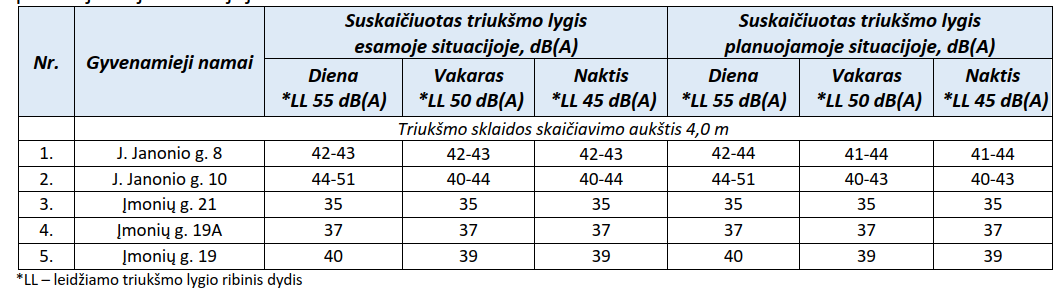 Modeliavimo rezultatai rodo, kad planuojamos ūkinės veiklos sukeliamas triukšmo lygis artimiausioje gyvenamojoje aplinkoje dienos, vakaro bei nakties metu nei esamoje, nei planuojamoje situacijoje neviršys triukšmo ribinių dydžių, reglamentuojamų ūkinės veiklos objektams pagal HN 33:2011 1 lentelės 4 punktą. Triukšmo sklaidos žemėlapiai pateikti 13 priede.  28. Triukšmo mažinimo priemonės.Modeliavimo rezultatai rodo, kad planuojamos ūkinės veiklos sukeliamas triukšmo lygis artimiausioje gyvenamojoje aplinkoje neviršys triukšmo ribinių dydžių, todėl papildomos triukšmo mažinimo priemonės nenumatomos. 29. Įrenginyje vykdomos veiklos metu skleidžiami kvapai.Roquette Amilina, AB vykdomos ūkinės veiklos metu nėra skleidžiamas kvapas, kuris turėtų neigiamo poveikio gyvenamajai aplinkai.30. Kvapų sklidimo iš įrenginių mažinimo priemonės, atsižvelgiant į ES GPGB informaciniuose dokumentuose pateiktas rekomendacijas kvapams mažinti.Roquette Amilina, AB vykdomos ūkinės veiklos metu nėra skleidžiamas kvapas, kuris turėtų neigiamo poveikio gyvenamajai aplinkai.XIII. Aplinkosaugos veiksmų planasRoquette Amilina, AB yra parengusi gamybinėje bazėje (J. Janonio g. 12, Panevėžys) išmetamų į aplinkos orą kietųjų dalelių sumažinimo planą:Įmonėje įdiegta aplinkosauginė vadybos sistema pagal standartą ISO 14001, kasmet užsibrėžiami nauji aplinkosauginiai tikslai ir užduotys jiems pasiekti.XIV. PARAIŠKOS DOKUMENTAI, KITI PRIEDAI, INFORMACIJA IR DUOMENYS1 priedas. Roquette Amilina, AB veiklos vieta apylinkių apžvalginė schema.2 priedas. Ūkinės veiklos vietos padėties vietovės planas.3 priedas. Nekilnojamojo turto registro duomenų bazės išrašas.4 priedas. Įmonės organizacinė schema. 5 priedas. Įsakymas dėl atsakingų asmenų už aplinkos apsaugą skyrimo.6 priedas. Roquette Amilina, AB teritorijos planas su vandentiekio, kanalizacijos tinklais.7 priedas. Roquette Amilina, AB teritorijos planas su paviršinių nuotekų tinklais.  8 priedas. AB "Roquette Amilina" J. Janonio g. 12 Panevėžys aplinkos oro teršalų sklaidos modeliavimo ataskaita.9 priedas. Aplinkos oro taršos šaltinių schema.10 priedas. Metinis išmetamųjų ŠESD stebėsenos planas.11 priedas. Paviršinių nuotekų tvarkymo sutartis.12 priedas. Vandens teikimo ir komunalinių nuotekų tvarkymo sutartis.13 priedas. Stacionarių triukšmo taršos šaltinių planas ir triukšmo sklaidos modeliavimo rezultatai.14 priedas. Saugos duomenų lapai15 priedas. Ūkio subjekto aplinkos monitoringo programa.16 priedas. Valstybinės rinkliavos sumokėjimo pavedimo kopija.4 priedo 1 priedėlisDEKLARACIJATeikiu paraišką Taršos integruotos prevencijos ir kontrolės leidimui gauti (pakeisti).Patvirtinu, kad šioje paraiškoje pateikta informacija yra teisinga, tiksli ir visa.Neprieštarauju, kad leidimą išduodanti institucija paraiškos ar jos dalies kopiją, išskyrus informaciją, kuri šioje paraiškoje nurodyta kaip komercinė (gamybinė) paslaptis, pateiktų bet kuriam asmeniui.Įsipareigoju nustatytais terminais:1) deklaruoti per praėjusius kalendorinius metus į aplinkos orą išmestą ir su nuotekomis išleistą teršalų kiekį, 2) raštu pranešti apie bet kokius įrenginio pobūdžio arba veikimo pakeitimus ar išplėtimą, kurie gali daryti neigiamą poveikį aplinkai;3) kiekvienais kalendoriniais metais iki balandžio 30 d. atsisakyti tokio ŠESD apyvartinių taršos leidimų kiekio, kuris yra lygiavertis per praėjusius kalendorinius metus išmestam į atmosferą anglies dioksido kiekiui, išreikštam tonomis, ir (ar) anglies dioksido ekvivalento kiekiui.Parašas _____________________________	Data __________________	(veiklos vykdytojas ar jo įgaliotas asmuo)	(pasirašančiojo vardas, pavardė, parašas, pareigos; pildoma didžiosiomis raidėmis)______________Roquette Amilina, AB J. Janonio g. 12, LT-35101 Panevėžys, tel. +370 45 46 11 33, amilina@roquette.com(Veiklos vykdytojo, teikiančio Paraišką, pavadinimas, jo adresas, telefono, fakso Nr., elektroninio pašto adresas)Roquette Amilina, AB gamybinė bazė J. Janonio g. 12, Panevėžys, tel. +370 45 46 11 33(Ūkinės veiklos objekto pavadinimas, adresas, telefonas)Rimantė Svidenienė, Darbuotojų saugos ir sveikatos ir aplinkosaugos vadovė, tel. +370 685 33117; el. p: rimante.svideniene@roquette.com(kontaktinio asmens duomenys, telefono, fakso Nr., el. pašto adresas)Įrenginio pavadinimasĮrenginyje planuojamos vykdyti veiklos rūšies pavadinimas pagal Taisyklių 1 priedą ir kita tiesiogiai susijusi veikla12Roquette Amilina, AB gamybinė bazė6.4.2.2. augalinės žaliavos, kai galutinio produkto gamybos pajėgumas didesnis kaip 300 tonų per dieną arba 600 tonų per dieną, kai įrenginys veikia ne ilgiau kaip 90 dienų iš eilės bet kuriais metais;Energetiniai ir technologiniai ištekliaiTransportavimo būdasPlanuojamas sunaudojimas,matavimo vnt. (t, m3, KWh ir kt.)Kuro saugojimo būdas (požeminės talpos, cisternos, statiniai, poveikio aplinkai riziką mažinantys betonu dengti kuro saugyklų plotai ir pan.)1234a) elektros energijatinklai120 000 000 kWhXb) šiluminė energijagarotiekis170 000 000 kWhXc) gamtinės dujosdujotiekis15 550 000 kWhXd) suskystintos naftos dujosautotransportas35 tDujų balionaie) mazutas---f) krosninis kuras---g) dyzelinasautotransportas120 tXh) akmens anglis---i) benzinasautotransportas55 tXj) biokuras:---1) medienaautotransportas896 221,6 tSandėlis2) organinių audinių liekanosautotransportas1500 tSandėlis3) pakartotino naudojimo mediena-300 tSandėlis4) archyviniai dokumentai-2,5 tSandėlisk) ir kiti (durpės)autotransportas224055,4 tSandėlisEnergijos rūšisĮrenginio pajėgumasPlanuojama pagaminti123Elektros energija, kWhŠiluminė energija, MWh267 195,42 267 195,42 StadijaStadijos pavadinimasAprašymasI stadijaPriėmimasLaboratorijoje imami pavyzdžiai, vairuotojas pateikia krovinio važtaraštį, sutartį, autotransporto priemonė registruojama Axapta programoje, jai priskiriama magnetinė kortelė, kuri išduodama vairuotojui. Atliekami kviečių tyrimai ir nustatoma klasė. Laborantė duomenis suveda į Axaptą. Kokybės pažyma siunčiama į kviečių išpylimo vietą. Iš vagonais atvykusių grūdų paimami pavyzdžiai ir pristatomi į grūdų laboratoriją.II stadijaSvėrimasGavęs magnetinę kortelę, vairuotojas važiuoja ant automatinių svarstyklių. Naudojantis magnetine kortele fiksuojamas mašinos bruto svoris. Pasvėrus mašiną, ji juda į kviečių priėmimo vietą Nr.1 Vagonai privažiuoja iki geležinkelio svarstyklių vietos ir pasveriamas kiekvieno vagono bruto svoris. Vagonai nukreipiami į kviečių priėmimo vietą Nr.2 išsikrovimui. Sandėlininkė užregistruoja atvykusius vagonus grūdų svėrimo vagoninėmis svarstyklėmis duomenų registracijos žurnale Nr.E-04.III stadijaIškrovimasIškrovimas vykdomas pagal klases, nukreipus vagonus į tai klasei skirtus aruodus. Pajamuojant gautus grūdus apskaitos sistemoje, nurodomas aruodo numeris į kurį nukreipiami grūdai. Drėgni kviečiai saugomi priešdžiovykliniuose aruodose.IV stadijaValymasElevatoriuje valymas vykdomas dviem stadijom: I stadija – pirminis valymas, t.y. stambių priemaišų nutraukimas oro pagalba. II stadija – grūdai valomi BIS seperatoriais.V stadijaDžiovinimasKviečiai, kurių drėgmė yra >14,0 % yra džiovinami laikantis džiovinimo technologinio režimo.  VI stadijaSaugojimasIšdžiovinti kviečiai saugomi elevatoriaus aruoduose, stebima grūdų temperatūra ir būklė bei registruojama grūdų temperatūra automatiškai. Ataskaitos apie grūdų temperatūrą laboratorijai siunčiamos kiekvieną savaitę.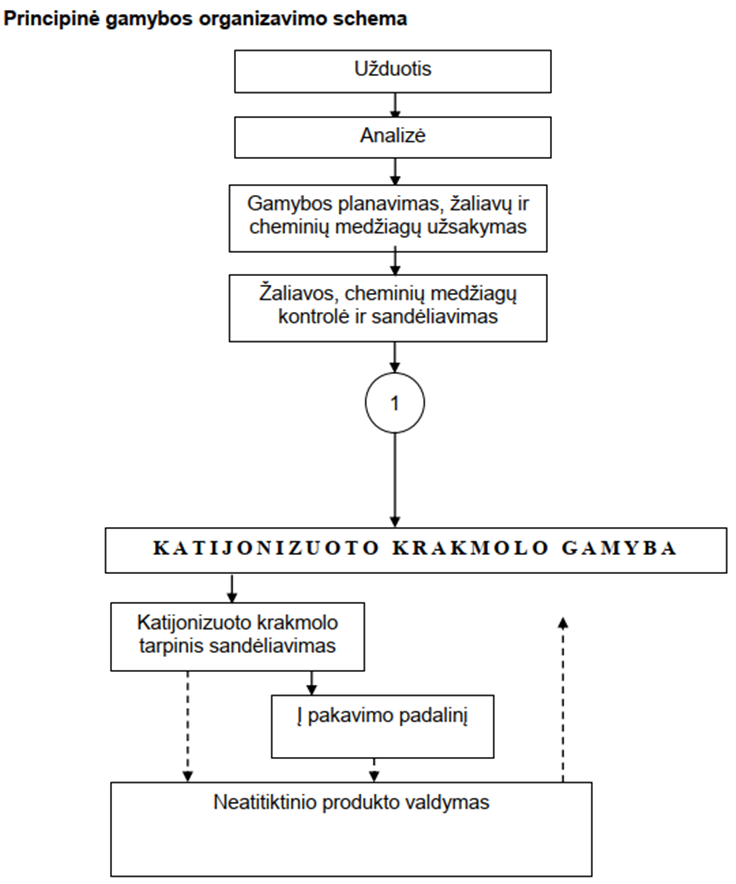 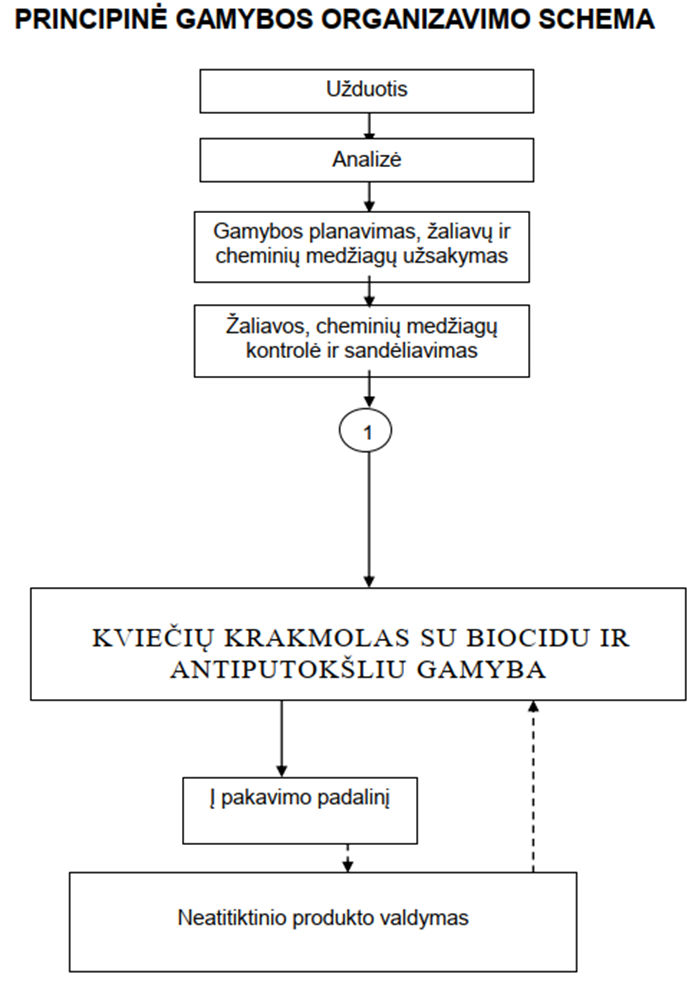 Eil. Nr.Aplinkos komponentai, kuriems daromas poveikisNuoroda į ES GPGB informacinius dokumentus, anotacijasGPGB technologijaSu GPGB taikymu susijusios vertės, vnt.AtitikimasPastabos12345671Visi aplinkos komponentai12.1Orientaciniai aplinkosauginio veiksmingumo lygiai, susiję su savituoju energijos suvartojimu kukurūzų ir (arba) kviečių perdirbimu natūraliam krakmolui gaminti kartu su modifikuotu ir (arba) hidrolizuotu krakmolu0,65–1,25 MWh žaliavų tonaiAtitinkaĮmonėje savitasis energijos suvartojimas 0,61 MWh žaliavų tonai2Vandens naudojimas, nuotejų išleidimas12.2Orientaciniai aplinkosauginio veiksmingumo lygiai, susiję su savituoju išleidžiamų nuotekų kiekiu kukurūzų ir (arba) kviečių perdirbimu natūraliam krakmolui gaminti kartu su modifikuotu ir (arba) hidrolizuotu krakmolu1,1–3,9 m3 žaliavų tonaiAtitinkaĮmonėje savitasis išleidžiamų nuotekų kiekis 3,1 m3 žaliavų tonai3Aplinkos oras12.3Siekiant sumažinti džiovinant krakmolą, baltymus ir skaidulines medžiagas vamzdžiais į orą išmetamų dulkių kiekį, GPGB yra taikyti vieną iš toliau nurodytų metodų ar jų derinį:a)  Rankovinis filtrasb) Ciklonasc)  Drėgnasis dujų plautuvas -AtitinkaĮmonės džiovyklose įdiegti valymo įrenginiai:Džiovykla DSP 50, aplinkos oro taršos šaltinis (a.t.š) Nr. 149 - Ciklofanas-30.Džiovykla DSP 50, a.t.š. 150 – Ciklofanas-30.Krakmolo džiovykla 4,0 MW galios, a.t.š. 167 – Ciklonas.Glitimo džiovykla 6,0 MW galios, a.t.š. 168 – Ciklonas.Pašarų džiovykla 5,0 MW galios, a.t.š. 169 – Ciklonas.Glitimo džiovykla, a.t.š. 200 – Dviejų pakopų valymo filtras.Katijoniozuoto krakmolo džiovykla, a.t.š. 212 – Kiti filtrai (Skruberis).Krakmolo džiovykla, a.t.š. 214 – CiklonasPašarų džiovykla 5,0 MW galios, a.t.š. 217 – Ciklonas4Aplinkos oras12.3Išmetamųjų teršalų kiekiai, taikomi džiovinant krakmolą, baltymus ir skaidulines medžiagas vamzdžiais į orą išmetamoms dulkėms Esami įrenginiai - < 2–10 (1) mg/Nm3Dalinai atitinkaIš įmonės džiovyklų išmetamų dulkių koncentracijos:Džiovykla DSP 50, a.t.š Nr. 149 – 17,3 mg/Nm3.Džiovykla DSP 50, a.t.š. 150 – 17,9 mg/Nm3.Rapsų džiovykla, , a.t.š. 162 – 14,3 mg/Nm3.Rapsų džiovykla, , a.t.š. 163 – 15,3 mg/Nm3.Krakmolo džiovykla 4,0 MW galios, a.t.š. 167 – 57,3 mg/Nm3.Glitimo džiovykla 6,0 MW galios, a.t.š. 168 – 79,1 mg/Nm3.Pašarų džiovykla 5,0 MW galios, a.t.š. 169 – 47,9 mg/Nm3.Glitimo džiovykla, a.t.š. 200 – 25,1 mg/Nm3.Katijoniozuoto krakmolo džiovykla, a.t.š. 212 – 25,3 mg/Nm3.Krakmolo džiovykla, a.t.š. 214 – 10,9 mg/Nm3.Pašarų džiovykla 5,0 MW galios, a.t.š. 217 – 9,1 mg/Nm3.Eil. Nr.Žaliavos arba medžiagos pavadinimas (išskyrus kurą, tirpiklių turinčias medžiagas ir mišinius)Planuojamas naudoti kiekis, matavimo vnt. (t, m3 ar kt. per metus)Transportavimo būdasKiekis, vienu metu saugomas vietoje, matavimo vnt. (t, m3 ar kt. per metus)Saugojimo būdas123456Kviečiai500 000 tAutotransportas/geležinkelis50 000 tGrūdų sandėlisPakavimo plėvelė20Autotransportas2SandėlisPolietileno didmaišiai275Autotransportas23SandėlisPopieriniai maišeliai253Autotransportas21SandėlisPopierius (G/K lakštai  ir etiketes)35Autotransportas3SandėlisPlastikas (plast padėklai/PE lapai)3Autotransportas0,3SandėlisKaustinė soda skysta2200 tAutotransportas80 m3Cheminių medžiagų terminalasAntiputintojas Acepol 719725 tAutotransportas2,400tCheminių medžiagų patalpaMaistinė soda114 tAutotransportas20tCheminių medžiagų patalpaKalcinuota soda1700 tAutotransportas50 tCheminių medžiagų patalpaDeconex Formula 10,034Autotransportas0,032tCheminių medžiagų patalpaCitrinos rūgštis80 tAutotransportas20tCheminių medžiagų patalpaDruskos rūgštis3414 tAutotransportas0,1 ir  80 m3MTTP ant persipylimo vonelės; Cheminių medžiagų terminalasPreventol P-914 tAutotransportas1 tCheminių medžiagų patalpaKalio persulfatas28 tAutotransportas1 tCheminių medžiagų patalpaReagentas 188 (Quab 188)2000 tAutotransportas50 m3Cheminių medžiagų terminalasKizelgūras31,9 tAutotransportas0,9 tCheminių medžiagų sandėlisFermentas Liquozyme Supra3,6 tAutotransportas1,2 tCheminių medžiagų sandėlisFermentas Promozyme D29,6 tAutotransportas1,2 tCheminių medžiagų sandėlisFermentas Finizym W22,8 tAutotransportas1,2 tCheminių medžiagų sandėlisNatrio bisulfito  tirpalas339 tAutotransportas2,6 tCheminių medžiagų patalpaFermentas Dextrozyme GA 1.5X16,8 tAutotransportas1 tCheminių medžiagų sandėlisBiotector sieros rūgšties reagentas 1,8N0,200Autotransportas0,02 tCheminių medžiagų patalpaBiotector šarminis reagentas0,200Autotransportas0,02 tCheminių medžiagų patalpaRegeneruota granul anglis CPG-LF 12x40338 tAutotransportas8 tCheminių medžiagų sandėlisFerrocid 46010,1 tAutotransportas0,02 tCheminių medžiagų patalpaLpHera40,5 tAutotransportas1,2 tCheminių medžiagų patalpaVitaminas C (Askorbo rugštis)2,5Autotransportas0,6Dėžės po 25 kg.Baliklis dezinfekantas Divosan Hypochlor27 tAutotransportas1,12 tCheminių medžiagų sandėlisEROL 150423 tAutotransportas1,2 tCheminių medžiagų patalpaTurbodispin D830,06 tAutotransportas0,02 tCheminių medžiagų sandėlisNatrio sulfatas Na2SO41 tAutotransportas1,0 tCheminių medžiagų patalpaSilicio dioksidas 22S E5515 tAutotransportas0,585 tCheminių medžiagų patalpaMaistinė soda (Microfine grade)30 tAutotransportas2 tCheminių medžiagų patalpaFermentas Shearzyme plus 2x80,8 tAutotransportas1,2 tCheminių medžiagų patalpaDeltazym HSAA TF18 tAutotransportas1 tCheminių medžiagų sandėlisFerrocid 85831,2 tAutotransportas0,02 tCheminių medžiagų patalpaFosfatas PRAYPHOS STMP 208 FG GR2 tAutotransportas1 tCheminių medžiagų patalpaAktiphos 41800,2 tAutotransportas0,02 tCheminių medžiagų patalpaFermentas Secura4 tAutotransportas1,2 tCheminių medžiagų sandėlisParmetol A28S4 tAutotransportas1,2 tCheminių medžiagų patalpaFerrocid 85850,2 tAutotransportas0,02 tCheminių medžiagų patalpaEROL DEV 19284 tAutotransportas0,8 tCheminių medžiagų patalpaFerrocid 85800,2 tAutotransportas0,02 tCheminių medžiagų patalpaDervos Lewatit S 256836 tAutotransportas1 tCheminių medžiagų sandėlisDervos Lewatit S 426818 tAutotransportas1 tCheminių medžiagų sandėlisDervos Lewatit S 446818 tAutotransportas1 tCheminių medžiagų sandėlisDervos Lewatit S 746818 tAutotransportas1 tCheminių medžiagų sandėlisSkruzdžių rūgštis0,02Autotransportas0,02R&D reagentų laikymo patalpojeObuolių rūgštis0,068Autotransportas0,05MTTP pagalbinė patalpaNatrio hipochloritas0,095Autotransportas0,04MTTP ant persipylimo vonelėsGliukoninės rūgšties natrio druska0,029Autotransportas0,029R&D reagentų laikymo patalpaEil. Nr.Gėlo požeminio vandens vandenvietė (telkinys)Gėlo požeminio vandens vandenvietė (telkinys)Gėlo požeminio vandens vandenvietė (telkinys)Gėlo požeminio vandens vandenvietė (telkinys)Gėlo požeminio vandens vandenvietė (telkinys)Gėlo požeminio vandens vandenvietė (telkinys)Eil. Nr.Pavadinimas Žemės gelmių registreAdresasKodas Žemės gelmių registreAprobuotų išteklių kiekis pagal ištirtumo kategorijas, m3/dAprobuotų išteklių kiekis pagal ištirtumo kategorijas, m3/dIšteklių aprobavimo dokumento data ir Nr.Eil. Nr.Pavadinimas Žemės gelmių registreAdresasKodas Žemės gelmių registreABIšteklių aprobavimo dokumento data ir Nr.12345671.Roquette Amilina, AB požeminio gamybinio vandens vandenvietė J. Janonio g. 12, Panevėžys44242400-2012-03-27 Nr. 1-42Teršalo pavadinimasTeršalo kodasNumatoma (prašoma leisti) išmesti, t/m.123Azoto oksidai (A)250110,289Azoto oksidai (B)587214,172Kietosios dalelės (A)64932,233Kietosios dalelės (B)64860,001Kietosios dalelės (C)4281256,947Sieros dioksidas (A)175312,858Amoniakas --Lakieji organiniai junginiai (abėcėlės tvarka):XXXXXXXX-Kiti teršalai (abėcėlės tvarka):XXXXXXXXXXXXXXXXXAnglies monoksidas (C )60690,00004Anglies monoksidas (A)177681,427Anglies monoksidas (B)591723,038Fluoro vandenilis8620,00007Geležis ir jos junginiai31130,002Mangano oksidai35160,0002Iš viso:1100,967Taršos šaltiniaiTaršos šaltiniaiTaršos šaltiniaiTaršos šaltiniaiTaršos šaltiniaiTaršos šaltiniaiIšmetamųjų dujų rodikliai pavyzdžio paėmimo (matavimo) vietojeIšmetamųjų dujų rodikliai pavyzdžio paėmimo (matavimo) vietojeIšmetamųjų dujų rodikliai pavyzdžio paėmimo (matavimo) vietojeTeršalų išmetimo (stacionariųjų taršos šaltinių veikimo) trukmė, val./m.pavadinimasNr.koordinatėskoordinatėsaukštis, mišmetimo angos matmenys, msrauto greitis, m/stemperatūra, oCtūrio debitas, Nm3/sTeršalų išmetimo (stacionariųjų taršos šaltinių veikimo) trukmė, val./m.pavadinimasNr.XYaukštis, mišmetimo angos matmenys, msrauto greitis, m/stemperatūra, oCtūrio debitas, Nm3/sTeršalų išmetimo (stacionariųjų taršos šaltinių veikimo) trukmė, val./m.1233456789Ortakis005520361617878380,67,3131,9691964Ortakis009520363617877780,67,7132,0772005Ortakis0465202556178841500,68,9152,3843218Ortakis0475202596178839510,68,1152,173178Ortakis048520265617883510,67151,8753102Ortakis0495202716178833510,610,1152,7062221Ortakis0505202606178845500,411,2151,3332184Ortakis0515202716178830500,4518,5152,7883040Ortakis0525202776178828510,57,9151,472521Ortakis0535202706178838500,513,7152,5493227Ortakis0545202536178846500,4512,1151,8233121Ortakis0565202776178849500,49,7151,1552844Ortakis0595202906178879430,59,6151,786857Ortakis0605202806178896430,56,1151,1351509Ortakis0615202946178886430,510,7141,9978640Ortakis0625202966178887430,57,9141,4751154Ortakis0655202816178882430,3510,6140,971977Ortakis0665202796178879430,3514,6141,3352084Ortakis0675202756178872430,3510,4140,9512277Ortakis0685202716178866430,3513,4141,2261999Ortakis0715202876178826200,413,1141,5651771Ortakis0725202926178823200,3512,8141,1711771Ortakis0735202886178821200,3512,4141,1341771Ortakis0795202556178820360,635,5231,588640Ortakis0835202426178795360,638,2242,348864Ortakis0845202386178778360,3110,8270,741864Ortakis0865202226178794130,259,5390,408864Kaminas14952025461788862418,7745,3731265Kaminas150520259617888423113,2698,2711265Kaminas1595204286178771140,481790,6076000Kaminas1605204286178764140,37,31550,3292500Kaminas1625203656178787161,27,9657,2131265Kaminas1635203656178785161,27656,3911265Kaminas1655204106178768240,8210,31413,5852000Kaminas1665204106178760240,729,71432,591500Kaminas167520361617869124,781,915,86835,8468400Kaminas168520348617868430,32,09187548,4198400Kaminas1695203456178813410,69,1702,0478256Ortakis1715202556178795360,27,9310,2231080Ortakis1725202486178799360,1510,5320,166872Ortakis1735202506178810360,59,6271,7148280Ortakis1745202726178822360,489,8261,6228280Ortakis1755202646178820362,0 x 1,013,2333,6698640Ortakis1765202666178817362,0 x 1,012,4373,4028640Ortakis1775202536178796390,678,1222,6418640Ortakis1785202446178798391,58 x 1,28,8265,1098640Ortakis1795202506178799390,3610280,9238640Ortakis180520297617876560,116140,0543012Ortakis181520299617877150,135,7140,0723012Ortakis1825203256178655200,318,1261,1688400Ortakis1835203306178719300,312,4310,7878400Ortakis1845203286178714300,410,2311,15175Ortakis1855203196178721300,413,7301,551460Ortakis1865203836178801400,411291,2497560Ortakis1875203706178800400,66,9301,7577560Ortakis1885203716178824400,65,1281,3017560Ortakis1895203646178812400,638,3272,3517560Kaminas1905203206178728290,255,31630,1638400Ortakis1935203216178740200,4 x 0,25300,3188400Ortakis1945203206178740200,45,8280,6618400Ortakis2005203446178714352,513,47751,288400Ortakis201520357617870514(1,2 x 1,2)10,53810,4198400Ortakis2025202676178852360,714,1364,7928640Ortakis2035202696178851360,711,4363,8748640Ortakis2045202716178837361 x 114,3303,6418640Ortakis2055202736178837361,58 x 0,9511,4295,1778640Ortakis2065202816178847360,629,8232,7278640Ortakis2075202646178848360,2510,1240,4551030Ortakis2085202306178885181,25,4145,8063011Ortakis2095203616178705141,2 x 1,27,9397,8148400Kaminas2105203256178683390,358,8260,7738640Ortakis21152038161787430,255,7150,265150Ortakis2125203016178741210,56,1410,9538400Ortakis2135203076178653250,311,5240,7478400Ortakis2145203756178683160,49,4680,9458400Ortakis 215520385617880690,56,571,2441515Ortakis2165203636178810300,67,1351,7787560Kaminas2175203696178801400,66,9631,5847560Oratkis2185203256178707200,35 x 0,2512,7310,8065300Ortakis2195203176178709200,35 x 0,2511,9310,7551460Ortakis2205203476178729121,0 x 1,55,7176,5828760Ortakis2215203476178730161,0 x 1,55,3176,128760Ortakis2225202676178841150,217,9150,5331771Kaminas2235203146178759451,510,86315,4998550Ortakis224520349617879540,1519,55350,11615Ortakis225520293617896460,4510,391,5852000Ortakis226520292617896560,655,191,6372000Ortakis227520427617897440,58,191,5394170Neorganizuotas6015203086178831100,5500,981150Neorganizuotas602--100,5500,981150Aspiracinė sistema*228520274617874641,71,5x1,250,75201,392190Aspiracinė sistema*229520281617874141,71,5x1,250,75201,392190Aspiracinė sistema*230520270617873841,71,5x1,250,75201,392190Aspiracinė sistema*231520277617873441,71,5x1,250,75201,392190Aspiracinė sistema*232520274617872738,71,5x1,250,75201,39365Aspiracinė sistema*233520271617872238,71,5x1,250,75201,39365Aspiracinė sistema**234520264617873329,41,5x1,250,75201,391825Aspiracinė sistema**235520269617873029,41,5x1,250,75201,391825Aspiracinė sistema***236520261617872829,41,5x1,250,75201,391825Aspiracinė sistema***237520266617872529,41,5x1,250,75201,391825Aspiracinė sistema****238520264617875438,71,5x1,250,75201,39730Aspiracinė sistema****239520269617875138,71,5x1,250,75201,39730Aspiracinė sistema****240520261617874938,71,5x1,250,75201,39730Aspiracinė sistema****241520266617874538,71,5x1,250,75201,39730Aspiracinė sistema****242520258617874438,71,5x1,250,75201,39730Aspiracinė sistema****243520263617874038,71,5x1,250,75201,39730Aspiracinė sistema****244520255617873938,71,5x1,250,75201,39730Aspiracinė sistema****245520260617873538,71,5x1,250,75201,39730Aspiracinė sistema****246520252617873438,71,5x1,250,75201,39730Aspiracinė sistema****247520257617873038,71,5x1,250,75201,39730Aspiracinė sistema*****248520259617875738,71,5x1,250,75201,39146Aspiracinė sistema*****249520256617875238,71,5x1,250,75201,39146Aspiracinė sistema*****250520252617874738,71,5x1,250,75201,39146Aspiracinė sistema*****251520249617874238,71,5x1,250,75201,39146Aspiracinė sistema*****252520246617873638,71,5x1,250,75201,39146Cecho ar kt. pavadinimas arba Nr.Taršos šaltiniaiTeršalaiTeršalaiNumatoma (prašoma leisti) taršaNumatoma (prašoma leisti) taršaNumatoma (prašoma leisti) taršaCecho ar kt. pavadinimas arba Nr.Nr.pavadinimaskodasvienkartinis dydisvienkartinis dydismetinė, t/m.Cecho ar kt. pavadinimas arba Nr.Nr.pavadinimaskodasvnt.maks.metinė, t/m.1234567Senas elevatorius005Kietosios dalelės (C)4281g/s0,052570,278Senas elevatorius009Kietosios dalelės (C)4281g/s0,087860,504Naujas elevatorius046Kietosios dalelės (C)4281g/s0,076050,436Naujas elevatorius047Kietosios dalelės (C)4281g/s0,043180,435Naujas elevatorius048Kietosios dalelės (C)4281g/s0,074400,391Naujas elevatorius049Kietosios dalelės (C)4281g/s0,156680,556Naujas elevatorius050Kietosios dalelės (C)4281g/s0,317390,891Naujas elevatorius051Kietosios dalelės (C)4281g/s0,349341,292Naujas elevatorius052Kietosios dalelės (C)4281g/s0,246810,981Naujas elevatorius053Kietosios dalelės (C)4281g/s0,371901,786Naujas elevatorius054Kietosios dalelės (C)4281g/s2,317587,684Naujas elevatorius056Kietosios dalelės (C)4281g/s0,128090,459Naujas elevatorius059Kietosios dalelės (C)4281g/s0,045190,083Naujas elevatorius060Kietosios dalelės (C)4281g/s0,071620,336Naujas elevatorius061Kietosios dalelės (C)4281g/s0,063701,186Naujas elevatorius062Kietosios dalelės (C)4281g/s0,046760,140Naujas elevatorius065Kietosios dalelės (C)4281g/s0,083130,283Naujas elevatorius066Kietosios dalelės (C)4281g/s0,170750,630Naujas elevatorius067Kietosios dalelės (C)4281g/s0,075600,306Naujas elevatorius068Kietosios dalelės (C)4281g/s0,129100,869Naujas elevatorius071Kietosios dalelės (C)4281g/s0,095930,588Naujas elevatorius072Kietosios dalelės (C)4281g/s0,121430,595Naujas elevatorius073Kietosios dalelės (C)4281g/s0,147080,729Malūnas079Kietosios dalelės (C)4281g/s0,030490,681Malūnas083Kietosios dalelės (C)4281g/s0,061280,158Malūnas084Kietosios dalelės (C)4281g/s0,032530,052Malūnas086Kietosios dalelės (C)4281g/s0,006410,009Džiovykla DSP -50149Anglies monoksidas (B)5917g/s0,124120,531Azoto oksidai (B)5872g/s0,073610,174Kietosios dalelės (C)4281g/s0,092950,248Džiovykla DSP -50150Anglies monoksidas (B)5917g/s0,131510,486Azoto oksidai (B)5872g/s0,065340,162Kietosios dalelės (C)4281g/s0,148050,422Rapsų džiovykla162Anglies monoksidas (B)5917g/s0,196910,305Azoto oksidai (B)5872g/s0,077180,174Kietosios dalelės (C)4281g/s0,103150,218Rapsų džiovykla163Anglies monoksidas (B)5917g/s0,062630,125Azoto oksidai (B)5872g/s0,051770,090Kietosios dalelės (C)4281g/s0,097780,159Krakmolo džiovykla167Anglies monoksidas (B)5917g/s0,6273112,683Krakmolo džiovyklaAzoto oksidai (B)5872g/s0,290355,528Kietosios dalelės (C)4281g/s2,0539848,129Glitimo džiovykla168Anglies monoksidas (B)5917g/s0,489038,639Glitimo džiovyklaAzoto oksidai (B)5872g/s0,498727,760Kietosios dalelės (C)4281g/s3,8299478,956Pašarų gamybos cechas169Anglies monoksidas (B)5917g/s0,014120,173Pašarų gamybos cechasAzoto oksidai (B)5872g/s0,005530,117Kietosios dalelės (C)4281g/s0,098052,014Krakmolinis malūnas171Kietosios dalelės (C)4281g/s0,042170,072Krakmolinis malūnas172Kietosios dalelės (C)4281g/s0,025550,074Krakmolinis malūnas173Kietosios dalelės (C)4281g/s0,016630,386Krakmolinis malūnas174Kietosios dalelės (C)4281g/s0,020760,302Krakmolinis malūnas175Kietosios dalelės (C)4281g/s0,100161,615Krakmolinis malūnas176Kietosios dalelės (C)4281g/s0,211262,463Krakmolinis malūnas177Kietosios dalelės (C)4281g/s0,035790,909Krakmolinis malūnas178Kietosios dalelės (C)4281g/s0,5124313,960Krakmolinis malūnas179Kietosios dalelės (C)4281g/s0,097752,294Krakmolinis malūnas180Kietosios dalelės (C)4281g/s0,216970,885Krakmolinis malūnas181Kietosios dalelės (C)4281g/s0,300881,248Krakmolinis malūnas182Kietosios dalelės (C)4281g/s0,080712,078Krakmolinis malūnas183Kietosios dalelės (C)4281g/s0,051390,708Krakmolinis malūnas184Kietosios dalelės (C)4281g/s0,195620,051Krakmolinis malūnas185Kietosios dalelės (C)4281g/s0,096260,246Pašarų cechas186Kietosios dalelės (C)4281g/s0,019610,312Pašarų cechas187Kietosios dalelės (C)4281g/s0,100321,231Pašarų cechas188Kietosios dalelės (C)4281g/s0,046450,756Pašarų cechas189Kietosios dalelės (C)4281g/s0,063710,541Natyvinio krakmolo cechas193Kietosios dalelės (C)4281g/s0,009760,252Natyvinio krakmolo cechas194Kietosios dalelės (C)4281g/s0,037740,499Glitimo gamybos cechas200Kietosios dalelės (C)4281g/s1,2871330,743Glitimo gamybos cechas201Kietosios dalelės (C)4281g/s0,274026,569Krakmolinis malūnas202Kietosios dalelės (C)4281g/s0,085781,435Krakmolinis malūnas203Kietosios dalelės (C)4281g/s0,216566,278Krakmolinis malūnas204Kietosios dalelės (C)4281g/s0,215186,070Krakmolinis malūnas205Kietosios dalelės (C)4281g/s0,114412,367Krakmolinis malūnas206Kietosios dalelės (C)4281g/s0,068991,559Krakmolinis malūnas207Kietosios dalelės (C)4281g/s0,099960,161Grūdų priėmimas208Kietosios dalelės (C)4281g/s0,088830,579Glitimo gamybos cechas209Kietosios dalelės (C)4281g/s0,296155,789Malimo cechas210Kietosios dalelės (C)4281g/s0,067481,245Katijonizuoto krakmolo gamyba 212Kietosios dalelės (C)4281g/s0,024110,522Krakmolo gamybos cehcas,  miltinė213Kietosios dalelės (C)4281g/s0,021440,583Krakmolo gamybos cechas214Kietosios dalelės (C)4281g/s0,010300,262Senas elevatorius215Kietosios dalelės (C)4281g/s0,058840,279Pašarų cechas216Kietosios dalelės (C)4281g/s0,027910,527Pašarų gamybos cechas217Anglies monoksidas (B)5917g/s0,004910,091Azoto oksidai (B)5872g/s0,007440,151Kietosios dalelės (C)4281g/s0,014410,340Krakmolo gamybos cechas218Kietosios dalelės (C)4281g/s0,022490,325Krakmolo gamybos cechas219Kietosios dalelės (C)4281g/s0,021670,094Krakmolo gamybos cechas220Kietosios dalelės (C)4281g/s0,100702,491Krakmolo gamybos cechas221Kietosios dalelės (C)4281g/s0,120563,088Naujas elevatorius222Kietosios dalelės (C)4281g/s0,005170,028Aspiracinis filtras228Kietosios dalelės (C)4281g/s0,013900,110Aspiracinis filtras229Kietosios dalelės (C)4281g/s0,013900,110Aspiracinis filtras230Kietosios dalelės (C)4281g/s0,013900,110Aspiracinis filtras231Kietosios dalelės (C)4281g/s0,013900,110Aspiracinis filtras232Kietosios dalelės (C)4281g/s0,013900,018Aspiracinis filtras233Kietosios dalelės (C)4281g/s0,013900,018Aspiracinis filtras234Kietosios dalelės (C)4281g/s0,013900,091Aspiracinis filtras235Kietosios dalelės (C)4281g/s0,013900,091Aspiracinis filtras236Kietosios dalelės (C)4281g/s0,013900,091Aspiracinis filtras237Kietosios dalelės (C)4281g/s0,013900,091Aspiracinis filtras238Kietosios dalelės (C)4281g/s0,013900,037Aspiracinis filtras239Kietosios dalelės (C)4281g/s0,013900,037Aspiracinis filtras240Kietosios dalelės (C)4281g/s0,013900,037Aspiracinis filtras241Kietosios dalelės (C)4281g/s0,013900,037Aspiracinis filtras242Kietosios dalelės (C)4281g/s0,013900,037Aspiracinis filtras243Kietosios dalelės (C)4281g/s0,013900,037Aspiracinis filtras244Kietosios dalelės (C)4281g/s0,013900,037Aspiracinis filtras245Kietosios dalelės (C)4281g/s0,013900,037Aspiracinis filtras246Kietosios dalelės (C)4281g/s0,013900,037Aspiracinis filtras247Kietosios dalelės (C)4281g/s0,013900,037Aspiracinis filtras248Kietosios dalelės (C)4281g/s0,013900,007Aspiracinis filtras249Kietosios dalelės (C)4281g/s0,013900,007Aspiracinis filtras250Kietosios dalelės (C)4281g/s0,013900,007Aspiracinis filtras251Kietosios dalelės (C)4281g/s0,013900,007Aspiracinis filtras252Kietosios dalelės (C)4281g/s0,013900,007Pašarų gamybos cechas601Kietosios dalelės (C)4281g/s0,474660,256Iš viso pagal veiklos rušį:Iš viso pagal veiklos rušį:293,390Vandens šildymo katilas GT-410159anglies monoksidas (A)177mg/Nm34000,221azoto oksidai (A)250mg/Nm33500,564Vandens šildymo katilas GTE 517 k160anglies monoksidas (A)177mg/Nm34000,123azoto oksidai (A)250mg/Nm33500,314Garo katilas„ GEC ALSTHOM  STEIN FASEL165anglies monoksidas (A)177mg/Nm34000,254azoto oksidai (A)250mg/Nm33500,339Garo katilas GEC ALSTHOM  STEIN FASEL166anglies monoksidas (A)177mg/Nm34000,153azoto oksidai (A)250mg/Nm33500,203Termotepalo šildytuvas190anglies monoksidas (A)177mg/Nm3-0,084azoto oksidai (A)250mg/Nm33500,213Katilinė223anglies monoksidas (A)177mg/Nm31000680,592azoto oksidai (A)250mg/Nm3750108,656kietosios dalelės (A)6493mg/Nm33002,233sieros dioksidas (A)1753mg/Nm3200012,858Iš viso pagal veiklos rūšį:Iš viso pagal veiklos rūšį:806,807Mechaninės dirbtuvės. Suvirinimo postas211Anglies monoksidas (C )6069g/s0,001190,00003Fluoro vandenilis862g/s0,000070,00005Geležis ir jos junginiai3113g/s0,001850,0015Mangano oksidai3516g/s0,000170,0001Neorganizuoti suvirinimo darbai602Anglies monoksidas (C )6069g/s-0,00001Fluoro vandenilis862g/s-0,00002Geležis ir jos junginiai3113g/s-0,00060Mangano oksidai3516g/s-0,00005Iš viso pagal veiklos rūšį:Iš viso pagal veiklos rūšį:0,002Katilinė224anglies monoksidas (B)5917g/s0,009260,005azoto oksidai (B)5872g/s0,029630,016kietosios dalelės (B)6486g/s0,001850,001Kuro ūkis225kietosios dalelės (C)4281mg/Nm3100,092Kuro ūkis226kietosios dalelės (C)4281mg/Nm3100,093Kuro ūkis227kietosios dalelės (C)4281g/s0,044480,561Iš viso pagal veiklos rūšį:Iš viso pagal veiklos rūšį:0,768Iš viso įrenginiui:Iš viso įrenginiui:1100,967Taršos šaltinio, į kurį patenka pro valymo įrenginį praėjęs dujų srautas, Nr.Valymo įrenginiai Valymo įrenginiai Valymo įrenginyje valomi (nukenksminami) teršalaiValymo įrenginyje valomi (nukenksminami) teršalaiTaršos šaltinio, į kurį patenka pro valymo įrenginį praėjęs dujų srautas, Nr.Pavadinimas ir paskirties apibūdinimaskodaspavadinimaskodas12345005Ciklofanas CF-1530kietosios dalelės (C)4281009Ciklofanas CF-1530kietosios dalelės (C)4281046Filtras RCIE-31,2-4854kietosios dalelės (C)4281047Filtras RCIE-31,2-4854kietosios dalelės (C)4281048Filtras RCIE-31,2-4854kietosios dalelės (C)4281049Filtras RCIE-31,2-4854kietosios dalelės (C)4281050Ciklonas 4BCŠ-50030kietosios dalelės (C)42810514BCŠ-50030kietosios dalelės (C)4281052RCIE-15,6-2454kietosios dalelės (C)42810534BCŠ-55030kietosios dalelės (C)42810544BCŠ-50030kietosios dalelės (C)42810564BCŠ-45030kietosios dalelės (C)42810594BCŠ-55030kietosios dalelės (C)42810604BCŠ-55030kietosios dalelės (C)42810614BCŠ-55030kietosios dalelės (C)42810624BCŠ-55030kietosios dalelės (C)42810654BCŠ-40030kietosios dalelės (C)42810664BCŠ-40030kietosios dalelės (C)42810674BCŠ-40030kietosios dalelės (C)42810684BCŠ-40030kietosios dalelės (C)42810714BCŠ-40030kietosios dalelės (C)42810724BCŠ-40030kietosios dalelės (C)42810734BCŠ-45030kietosios dalelės (C)4281079RCIE-32,2-4854kietosios dalelės (C)4281083RCIE-31,2-4854kietosios dalelės (C)4281084RCIE-6,9-1654kietosios dalelės (C)4281086RCIE-5,2-854kietosios dalelės (C)4281149Ciklofanas-3030kietosios dalelės (C)4281150Ciklofanas-3030kietosios dalelės (C)4281167Ciklonas30kietosios dalelės (C)4281168Ciklonas30kietosios dalelės (C)4281169Ciklonas30kietosios dalelės (C)4281171Rankovinis filtras54kietosios dalelės (C)4281172Rankovinis filtras54kietosios dalelės (C)4281173Rankovinis filtras54kietosios dalelės (C)4281174Rankovinis filtras54kietosios dalelės (C)4281175Rankovinis filtras54kietosios dalelės (C)4281176Rankovinis filtras54kietosios dalelės (C)4281177Rankovinis filtras54kietosios dalelės (C)4281178Rankovinis filtras54kietosios dalelės (C)4281179Rankovinis filtras54kietosios dalelės (C)4281180Rankovinis filtras54kietosios dalelės (C)4281181Rankovinis filtras54kietosios dalelės (C)4281182Rankovinis filtras54kietosios dalelės (C)4281183Rankovinis filtras54kietosios dalelės (C)4281184Rankovinis filtras54kietosios dalelės (C)4281185Rankovinis filtras54kietosios dalelės (C)4281186Rankovinis filtras54kietosios dalelės (C)4281187Rankovinis filtras54kietosios dalelės (C)4281188Filtras54kietosios dalelės (C)4281189Filtras54kietosios dalelės (C)4281193Filtras54kietosios dalelės (C)4281194Filtras54kietosios dalelės (C)4281200Dviejų pakopų valymo filtras.120kietosios dalelės (C)4281201Rankovinis filtras54kietosios dalelės (C)4281202Filtras54kietosios dalelės (C)4281203Filtras54kietosios dalelės (C)4281204Filtras54kietosios dalelės (C)4281205Filtras54kietosios dalelės (C)4281206Filtras54kietosios dalelės (C)4281207Filtras54kietosios dalelės (C)4281208Rankovinis filtras54kietosios dalelės (C)4281209Rankovinis filtras54kietosios dalelės (C)4281210Rankovinis filtras 54kietosios dalelės (C)4281212Kiti filtrai (Skruberis)56kietosios dalelės (C)4281213Filtras54kietosios dalelės (C)4281214Ciklonas30kietosios dalelės (C)4281215Ciklonas30kietosios dalelės (C)4281216Filtras54kietosios dalelės (C)4281217Ciklonas30kietosios dalelės (C)4281218Filtras54kietosios dalelės (C)4281219Filtras54kietosios dalelės (C)4281220Filtras54kietosios dalelės (C)4281221Filtras54kietosios dalelės (C)4281222Filtras54kietosios dalelės (C)4281223Rankovinis filtras+kondensacinis ekonomaizeris130kietosios dalelės (A)6493225Rankovinis filtras54kietosios dalelės (C)4281226Rankovinis filtras54kietosios dalelės (C)4281228Aspiracinis filtras56kietosios dalelės (C)4281229Aspiracinis filtras56kietosios dalelės (C)4281230Aspiracinis filtras56kietosios dalelės (C)4281231Aspiracinis filtras56kietosios dalelės (C)4281232Aspiracinis filtras56kietosios dalelės (C)4281233Aspiracinis filtras56kietosios dalelės (C)4281234Aspiracinis filtras56kietosios dalelės (C)4281235Aspiracinis filtras56kietosios dalelės (C)4281236Aspiracinis filtras56kietosios dalelės (C)4281237Aspiracinis filtras56kietosios dalelės (C)4281238Aspiracinis filtras56kietosios dalelės (C)4281239Aspiracinis filtras56kietosios dalelės (C)4281240Aspiracinis filtras56kietosios dalelės (C)4281241Aspiracinis filtras56kietosios dalelės (C)4281242Aspiracinis filtras56kietosios dalelės (C)4281243Aspiracinis filtras56kietosios dalelės (C)4281244Aspiracinis filtras56kietosios dalelės (C)4281245Aspiracinis filtras56kietosios dalelės (C)4281246Aspiracinis filtras56kietosios dalelės (C)4281247Aspiracinis filtras56kietosios dalelės (C)4281248Aspiracinis filtras56kietosios dalelės (C)4281249Aspiracinis filtras56kietosios dalelės (C)4281250Aspiracinis filtras56kietosios dalelės (C)4281251Aspiracinis filtras56kietosios dalelės (C)4281252Aspiracinis filtras56kietosios dalelės (C)4281Taršos prevencijos priemonės:Taršos prevencijos priemonės:Taršos prevencijos priemonės:Taršos prevencijos priemonės:Taršos prevencijos priemonės:Taršos šaltinio, iš kurio išmetami teršalai esant šioms sąlygoms, Nr.Sąlygos, dėl kurių gali įvykti neįprasti (neatitiktiniai) teršalų išmetimaiNeįprastų (neatitiktinių) teršalų išmetimų duomenų detalės Neįprastų (neatitiktinių) teršalų išmetimų duomenų detalės Neįprastų (neatitiktinių) teršalų išmetimų duomenų detalės Neįprastų (neatitiktinių) teršalų išmetimų duomenų detalės Pastabos, detaliau apibūdinančios neįprastų (neatitiktinių) teršalų išmetimų pasikartojimą, trukmę ir kt. sąlygasTaršos šaltinio, iš kurio išmetami teršalai esant šioms sąlygoms, Nr.Sąlygos, dėl kurių gali įvykti neįprasti (neatitiktiniai) teršalų išmetimaiišmetimų trukmė,val., min.(kas reikalinga, pabraukti)teršalasteršalasteršalų koncentracija išmetamosiose dujose, mg/Nm3Pastabos, detaliau apibūdinančios neįprastų (neatitiktinių) teršalų išmetimų pasikartojimą, trukmę ir kt. sąlygasTaršos šaltinio, iš kurio išmetami teršalai esant šioms sąlygoms, Nr.Sąlygos, dėl kurių gali įvykti neįprasti (neatitiktiniai) teršalų išmetimaiišmetimų trukmė,val., min.(kas reikalinga, pabraukti)pavadinimaskodasPastabos, detaliau apibūdinančios neįprastų (neatitiktinių) teršalų išmetimų pasikartojimą, trukmę ir kt. sąlygas1234567159Paleidimas po sustabdymo4Anglies monoksidas (A)17780012 k./metus159Paleidimas po sustabdymo4Azoto oksidai (A)25075012 k./metus159Paleidimas po sustabdymo4Kietosios dalelės (A)64931012 k./metus159Paleidimas po sustabdymo4Sieros dioksidas (A)17535012 k./metus160Paleidimas po sustabdymo4Anglies monoksidas (A)17780012 k./metus160Paleidimas po sustabdymo4Azoto oksidai (A)25075012 k./metus160Paleidimas po sustabdymo4Kietosios dalelės (A)64931012 k./metus160Paleidimas po sustabdymo4Sieros dioksidas (A)17535012 k./metus165Paleidimas po sustabdymo4Anglies monoksidas (A)17780012 k./metus165Paleidimas po sustabdymo4Azoto oksidai (A)25075012 k./metus166Paleidimas po sustabdymo4Anglies monoksidas (A)17780012 k./metus166Paleidimas po sustabdymo4Azoto oksidai (A)25075012 k./metus167Paleidimas po sustabdymo2Anglies monoksidas (B)591730015 k./metus167Paleidimas po sustabdymo2Azoto oksidai (B)587215015 k./metus167Paleidimas po sustabdymo2Kietosios dalelės (C)42812015 k./metus168Paleidimas po sustabdymo2Anglies monoksidas (B)591730015 k./metus168Paleidimas po sustabdymo2Azoto oksidai (B)587215015 k./metus168Paleidimas po sustabdymo2Kietosios dalelės (C)42812015 k./metus190Paleidimas po sustabdymo4Anglies monoksidas (A)17780012 k./metus190Paleidimas po sustabdymo4Azoto oksidai (A)25075012 k./metusEil. Nr.Veiklos rūšys pagal Lietuvos Respublikos klimato kaitos valdymo finansinių instrumentų įstatymo 1 priedą ir išmetimo šaltiniaiŠESD pavadinimas(anglies dioksidas (CO2), azoto suboksidas (N2O), perfluorangliavandeniliai (PFC))1231Kuro deginimas įrenginiuose, kurių bendras nominalus šiluminis našumas didesnis nei 20 MW (išskyrus pavojingų arba komunalinių atliekų deginimo įrenginius)anglies dioksidas (CO2)Eil. Nr.Nuotekų išleidimo vietos / priimtuvo aprašymas Juridinis nuotekųišleidimo pagrindas Leistina priimtuvo apkrova Leistina priimtuvo apkrova Leistina priimtuvo apkrova Leistina priimtuvo apkrova Leistina priimtuvo apkrova Eil. Nr.Nuotekų išleidimo vietos / priimtuvo aprašymas Juridinis nuotekųišleidimo pagrindas hidraulinėhidraulinėteršalaisteršalaisteršalaisEil. Nr.Nuotekų išleidimo vietos / priimtuvo aprašymas Juridinis nuotekųišleidimo pagrindas m3/dm3/metusparametrasmato vnt.reikšmė123456781Nuotekos išleidžiamos į centralizuotus miesto kanalizacijos tinklus, UAB „Aukštaitijos gatvės“ (išleistuvas Nr. KF-1) X-6178667; Y-520395Geriamojo vandens tiekimo ir nuotekų tvarkymo sutartis --BDS7mgO2/l40001Nuotekos išleidžiamos į centralizuotus miesto kanalizacijos tinklus, UAB „Aukštaitijos gatvės“ (išleistuvas Nr. KF-1) X-6178667; Y-520395Geriamojo vandens tiekimo ir nuotekų tvarkymo sutartis --SMmg/l15001Nuotekos išleidžiamos į centralizuotus miesto kanalizacijos tinklus, UAB „Aukštaitijos gatvės“ (išleistuvas Nr. KF-1) X-6178667; Y-520395Geriamojo vandens tiekimo ir nuotekų tvarkymo sutartis --riebalaimg/l1002Nuotekos išleidžiamos į centralizuotus miesto kanalizacijos tinklus, UAB „Aukštaitijos vandenys" (išleistuvas Nr. KF-2) X-6178538; Y-520103Geriamojo vandens tiekimo ir nuotekų tvarkymo sutartis--BDS7mgO2/l55002Nuotekos išleidžiamos į centralizuotus miesto kanalizacijos tinklus, UAB „Aukštaitijos vandenys" (išleistuvas Nr. KF-2) X-6178538; Y-520103Geriamojo vandens tiekimo ir nuotekų tvarkymo sutartis--SMmg/l20002Nuotekos išleidžiamos į centralizuotus miesto kanalizacijos tinklus, UAB „Aukštaitijos vandenys" (išleistuvas Nr. KF-2) X-6178538; Y-520103Geriamojo vandens tiekimo ir nuotekų tvarkymo sutartis--riebalaimg/l1003Nuotekos išleidžiamos į centralizuotus miesto kanalizacijos tinklus, UAB „Aukštaitijos vandenys" (išleistuvas Nr. KF-3) X-6178589; Y-520263Geriamojo vandens tiekimo ir nuotekų tvarkymo sutartis--BDS7mgO2/l55003Nuotekos išleidžiamos į centralizuotus miesto kanalizacijos tinklus, UAB „Aukštaitijos vandenys" (išleistuvas Nr. KF-3) X-6178589; Y-520263Geriamojo vandens tiekimo ir nuotekų tvarkymo sutartis--SMmg/l20003Nuotekos išleidžiamos į centralizuotus miesto kanalizacijos tinklus, UAB „Aukštaitijos vandenys" (išleistuvas Nr. KF-3) X-6178589; Y-520263Geriamojo vandens tiekimo ir nuotekų tvarkymo sutartis--riebalaimg/l1004Nuotekos išleidžiamos į centralizuotus miesto kanalizacijos tinklus, UAB „Aukštaitijos vandenys" (išleistuvas Nr. KF-4) X-6178562; Y-520212Geriamojo vandens tiekimo ir nuotekų tvarkymo sutartis--BDS7mgO2/l55004Nuotekos išleidžiamos į centralizuotus miesto kanalizacijos tinklus, UAB „Aukštaitijos vandenys" (išleistuvas Nr. KF-4) X-6178562; Y-520212Geriamojo vandens tiekimo ir nuotekų tvarkymo sutartis--SMmg/l20004Nuotekos išleidžiamos į centralizuotus miesto kanalizacijos tinklus, UAB „Aukštaitijos vandenys" (išleistuvas Nr. KF-4) X-6178562; Y-520212Geriamojo vandens tiekimo ir nuotekų tvarkymo sutartis--riebalaimg/l1005Panevėžio miesto paviršinių nuotekų nuotakynas, UAB „Panevėžio gatvės“ Išleistuvas Nr. KL-1) X-6178986; Y-520296Paviršinių ir drenažinių nuotekų priėmimo į miesto miesto paviršinių nuotekų nuotakyną sutartis --BDS5mgO2/l255Panevėžio miesto paviršinių nuotekų nuotakynas, UAB „Panevėžio gatvės“ Išleistuvas Nr. KL-1) X-6178986; Y-520296Paviršinių ir drenažinių nuotekų priėmimo į miesto miesto paviršinių nuotekų nuotakyną sutartis --SMmg/l305Panevėžio miesto paviršinių nuotekų nuotakynas, UAB „Panevėžio gatvės“ Išleistuvas Nr. KL-1) X-6178986; Y-520296Paviršinių ir drenažinių nuotekų priėmimo į miesto miesto paviršinių nuotekų nuotakyną sutartis --Nafta ir jos produktaimg/l56Panevėžio miesto paviršinių nuotekų nuotakynas, UAB „Panevėžio gatvės“ (Išleistuvas Nr. KL-2) X-6178673; Y-520424Paviršinių ir drenažinių nuotekų priėmimo į miesto paviršinių nuotekų nuotakyną sutartis--BDS5mgO2/l256Panevėžio miesto paviršinių nuotekų nuotakynas, UAB „Panevėžio gatvės“ (Išleistuvas Nr. KL-2) X-6178673; Y-520424Paviršinių ir drenažinių nuotekų priėmimo į miesto paviršinių nuotekų nuotakyną sutartis--SMmg/l306Panevėžio miesto paviršinių nuotekų nuotakynas, UAB „Panevėžio gatvės“ (Išleistuvas Nr. KL-2) X-6178673; Y-520424Paviršinių ir drenažinių nuotekų priėmimo į miesto paviršinių nuotekų nuotakyną sutartis--Nafta ir jos produktaimg/l5Eil. Nr. KoordinatėsPriimtuvo numeris Planuojamų išleisti nuotekų aprašymasIšleistuvo tipas / techniniai duomenysIšleistuvo vietos 
aprašymas Numatomas išleisti didžiausias nuotekų kiekisNumatomas išleisti didžiausias nuotekų kiekisEil. Nr. KoordinatėsPriimtuvo numeris Planuojamų išleisti nuotekų aprašymasIšleistuvo tipas / techniniai duomenysIšleistuvo vietos 
aprašymas m3/d.m3/m.123456781X=6178667 Y=5203951Gamybinės nuotekos iš krakmolo gamybos cechoIšleistuvas į AV kanalizacijos tinklusŠulinys Nr. 203b J. Janonio g.18006570002X=6178538 Y=5201031Buitinės-gamybinės nuotekos iš malūno ir buitinių patalpų, „makaronų“ cechoIšleistuvas į AV kanalizacijos tinklusŠulinys Nr. 146a J. Janonio g.8,530003X=6178589 Y=5202631Buitinės nuotekos iš buitinių patalpųIšleistuvas į AV kanalizacijos tinklusŠulinys Nr. 25 J. Janonio g.520004X-6178562; Y-5202121Buitinės nuotekos iš nano filtracijosIšleistuvas į AV kanalizacijos tinklusŠulinys Nr. 65 J. Janonio g.700255 5005X=6178986 Y=5202962Paviršinės (lietaus) nuotekosIšleistuvas į lietaus kanalizacijos tinklusŠulinys Nr. 82 Įmonių g.44,75163336X=6178673 Y=5204242Gamybinės nuotekos (giluminio gręžinio vanduo aušinimui)Išleistuvas į lietaus kanalizacijos tinklusŠulinys Nr. 220a J. Janonio g.2400876000Eil. Nr.Nuotekų šaltinis / išleistuvasPriemonės ir jos paskirties aprašymasĮdiegimo dataPriemonės projektinės savybėsPriemonės projektinės savybėsPriemonės projektinės savybėsEil. Nr.Nuotekų šaltinis / išleistuvasPriemonės ir jos paskirties aprašymasĮdiegimo datarodiklismato vnt.reikšmė12345671Krakmolo cecho gamybinės nuotekos, išleistuvas Nr. 1Pirminio valymo įrenginiai, mažinantys BDS7 kiekį nuotekose2007 m.BDS7mgO2/lIšvaloma iki 4500 mgO2/l (valymo laipsnis 45,7 %)2Paviršinės (lietaus) nuotekos, išleistuvas Įmonių gatvėjeSmėliagaudės ir naftos gaudyklės, pralaidumas 23500 m3/metus1993 m.SMmg/lIšvaloma iki 30 mg/l (valymo efektyvumas 85 %)2Paviršinės (lietaus) nuotekos, išleistuvas Įmonių gatvėjeSmėliagaudės ir naftos gaudyklės, pralaidumas 23500 m3/metus1993 m.Naftos produktaimg/lIšvaloma iki 1 mg/l (valymo efektyvumas 90 %)Eil.Nr.Abonento pavadinimasDidžiausias nuotekų kiekis, kurį numatoma priimti iš abonentoDidžiausia tarša, kurią numatoma gauti su abonento nuotekomisDidžiausia tarša, kurią numatoma gauti su abonento nuotekomisDidžiausia tarša, kurią numatoma gauti su abonento nuotekomisDidžiausia tarša, kurią numatoma gauti su abonento nuotekomisDidžiausia tarša, kurią numatoma gauti su abonento nuotekomisEil.Nr.Abonento pavadinimastūkst. m3/m.TeršalaiLKmom., mg/lLKvid., mg/lLTparos, t/dLTmetinė, t/m.123456781.Abonentai, iš kurių numatoma priimti nuotekas, užterštas prioritetinėmis pavojingomis ir/arba „A“ sąrašo pavojingomis medžiagomis:Abonentai, iš kurių numatoma priimti nuotekas, užterštas prioritetinėmis pavojingomis ir/arba „A“ sąrašo pavojingomis medžiagomis:Abonentai, iš kurių numatoma priimti nuotekas, užterštas prioritetinėmis pavojingomis ir/arba „A“ sąrašo pavojingomis medžiagomis:Abonentai, iš kurių numatoma priimti nuotekas, užterštas prioritetinėmis pavojingomis ir/arba „A“ sąrašo pavojingomis medžiagomis:Abonentai, iš kurių numatoma priimti nuotekas, užterštas prioritetinėmis pavojingomis ir/arba „A“ sąrašo pavojingomis medžiagomis:Abonentai, iš kurių numatoma priimti nuotekas, užterštas prioritetinėmis pavojingomis ir/arba „A“ sąrašo pavojingomis medžiagomis:Abonentai, iš kurių numatoma priimti nuotekas, užterštas prioritetinėmis pavojingomis ir/arba „A“ sąrašo pavojingomis medžiagomis:1.1.--2.Abonentai, iš kurių numatoma priimti daugiau kaip po 50 m3/d gamybinių nuotekų (bet kurie neatitinka 1 punkte nurodytų kriterijų):Abonentai, iš kurių numatoma priimti daugiau kaip po 50 m3/d gamybinių nuotekų (bet kurie neatitinka 1 punkte nurodytų kriterijų):Abonentai, iš kurių numatoma priimti daugiau kaip po 50 m3/d gamybinių nuotekų (bet kurie neatitinka 1 punkte nurodytų kriterijų):Abonentai, iš kurių numatoma priimti daugiau kaip po 50 m3/d gamybinių nuotekų (bet kurie neatitinka 1 punkte nurodytų kriterijų):Abonentai, iš kurių numatoma priimti daugiau kaip po 50 m3/d gamybinių nuotekų (bet kurie neatitinka 1 punkte nurodytų kriterijų):Abonentai, iš kurių numatoma priimti daugiau kaip po 50 m3/d gamybinių nuotekų (bet kurie neatitinka 1 punkte nurodytų kriterijų):Abonentai, iš kurių numatoma priimti daugiau kaip po 50 m3/d gamybinių nuotekų (bet kurie neatitinka 1 punkte nurodytų kriterijų):2.1.--3.Suminiai abonentų, iš kurių numatoma priimti gamybines nuotekas (bet kurie neatitinka 1 ir 2 punktuose nurodytų kriterijų), duomenys:25,6BDS7-40000,2805102,43.Suminiai abonentų, iš kurių numatoma priimti gamybines nuotekas (bet kurie neatitinka 1 ir 2 punktuose nurodytų kriterijų), duomenys:25,6SM-15000,105238,43.Suminiai abonentų, iš kurių numatoma priimti gamybines nuotekas (bet kurie neatitinka 1 ir 2 punktuose nurodytų kriterijų), duomenys:25,6riebalai-1000,00702,564.Suminiai kitų abonentų (kurie neatitinka 1, 2 ir 3 punktuose nurodytų kriterijų) duomenys:--5.Iš viso (visų numatomų priimti iš abonentų nuotekų duomenys):25,6BDS7-40000,2805102,45.Iš viso (visų numatomų priimti iš abonentų nuotekų duomenys):25,6SM-15000,105238,45.Iš viso (visų numatomų priimti iš abonentų nuotekų duomenys):25,6riebalai-1000,00702,566.Abonentai, iš kurių numatoma priimti nuo potencialiai teršiamų teritorijų surenkamas paviršines nuotekas:Abonentai, iš kurių numatoma priimti nuo potencialiai teršiamų teritorijų surenkamas paviršines nuotekas:Abonentai, iš kurių numatoma priimti nuo potencialiai teršiamų teritorijų surenkamas paviršines nuotekas:Abonentai, iš kurių numatoma priimti nuo potencialiai teršiamų teritorijų surenkamas paviršines nuotekas:Abonentai, iš kurių numatoma priimti nuo potencialiai teršiamų teritorijų surenkamas paviršines nuotekas:Abonentai, iš kurių numatoma priimti nuo potencialiai teršiamų teritorijų surenkamas paviršines nuotekas:Abonentai, iš kurių numatoma priimti nuo potencialiai teršiamų teritorijų surenkamas paviršines nuotekas:6.1.--7.Suminiai kitų abonentų (kurie neatitinka 6 punkte nurodytų kriterijų) išleidžiamų paviršinių nuotekų duomenys:2,2BDS73423--7.Suminiai kitų abonentų (kurie neatitinka 6 punkte nurodytų kriterijų) išleidžiamų paviršinių nuotekų duomenys:2,2SM5030--7.Suminiai kitų abonentų (kurie neatitinka 6 punkte nurodytų kriterijų) išleidžiamų paviršinių nuotekų duomenys:2,2Naftos produktai75--7.Suminiai kitų abonentų (kurie neatitinka 6 punkte nurodytų kriterijų) išleidžiamų paviršinių nuotekų duomenys:2,28.Iš viso (iš visų 6 ir 7 eilutėse nurodytų abonentų numatomų priimti nuotekų duomenys):2,2BDS73423--8.Iš viso (iš visų 6 ir 7 eilutėse nurodytų abonentų numatomų priimti nuotekų duomenys):2,2SM5030--8.Iš viso (iš visų 6 ir 7 eilutėse nurodytų abonentų numatomų priimti nuotekų duomenys):2,2Naftos produktai75--Eil. Nr. Išleistuvo Nr.Apskaitos prietaiso vietaApskaitos prietaiso registracijos duomenys12341KF-1Išleistuve  Nr. P7246C190002KF-2IšleistuveSrauto jutiklis Nr. 22820- 228093KF-3Be skaitiklio, pagal vandens apskaitą4KF-4IšleistuveA170174215KL-1Apskaita: išgaunamo vandens kiekisNr. 14-300140346KL-2Be apskaitosAtliekos Atliekos pavadinimaskodasMedžiagos, netinkamos vartoti ar perdirbti02 03 04Rezervuarų dugno dumblas05 01 03*Atliekos, kuriose yra gyvsidabrio06 04 04*Dažų ir lako, kuriuose yra organinių tirpiklių ar kitų pavojingų cheminių medžiagų, atliekos08 01 11*Dugno pelenai, šlakas ir garo katilų dulkės (išskyrus garo katilų dulkes, nurodytas 10 01 04)10 01 01Lakieji durpių ir neapdorotos medienos pelenai10 01 03Mašininės emulsijos ir tirpalai, kuriuose nėra halogenų12 01 09*Kita variklio, pavarų dėžės ir tepalinė alyva13 02 08*Naftos produktų/vandens separatorių dumblas13 05 02*Naftos produktų/vandens separatorių tepaluotas vanduo13 05 07*Kitaip neapibrėžtos atliekos13 08 99*Popieriaus ir kartono pakuotės15 01 01Plastikinės (kartu su PET (polietilentereftalatas)) pakuotės15 01 02Medinės pakuotės15 01 03Stiklo pakuotės15 01 07Pakuotės, kuriose yra pavojingų cheminių medžiagų likučių arba kurios jomis užterštos15 01 10*Absorbentai, filtrų medžiagos (įskaitant kitaip neapibrėžtus tepalų filtrus), pašluostės, apsauginiai drabužiai, užteršti pavojingomis cheminėmis medžiagomis (įrengimų tepalo filtrai)15 02 02*Naudotos padangos16 01 03Tepalų filtrai16 01 07*Juodieji metalai16 01 17Plastikas16 01 19Stiklas16 01 20 Pavojingos sudedamosios dalys, nenurodytos 16 01 07–16 01 11, 16 01 13–16 01 14 ir 16 01 23–16 01 2516 01 21*Pavojingos sudedamosios dalys, išimtos iš nebenaudojamos įrangos16 02 15*Laboratorinės cheminės medžiagos, įskaitant laboratorinių cheminių medžiagų mišinius, sudarytos iš pavojingų cheminių medžiagų arba turinčios jų16 05 06*Nebereikalingos neorganinės cheminės medžiagos, sudarytos iš pavojingų cheminių medžiagų arba jų turinčios16 05 07*Stiklas, plastikas ir mediena, kuriuose yra pavojingųjų medžiagų arba kurie yra jomis užteršti17 02 04*Geležis ir plienas17 04 05Metalų mišiniai17 04 07Gruntas ir akmenys, kuriuose yra pavojingųjų medžiagų17 05 03*Statybinės medžiagos, turinčios asbesto17 06 05*Smėliagaudžių atliekos19 08 02Popierius ir kartonas20 01 01Stiklas20 01 02Dienos šviesos lempos ir kitos atliekos, kuriose yra gyvsidabrio 20 01 21*Nebenaudojama įranga, kurioje yra chlorfluorangliavandenilių20 01 23*Baterijos ir akumuliatoriai, nenurodyti 20 01 3320 01 34Nebenaudojama elektros ir elektroninė įranga, nenurodyta 20 01 21 ir 20 01 23, kurioje yra pavojingų sudedamųjų dalių20 01 35*Nebenaudojama elektros ir elektroninė įranga, nenurodyta 20 01 21, 20 01 23 ir 20 01 3520 01 36Biologiškai skaidžios atliekos20 02 01Mišrios komunalinės atliekos20 03 01ParametrasVienetaiEsamos vertėsVeiksmai tikslui pasiektiLaukiami rezultataiNumatomos investicijosĮgyvendinimo dataAtsakingas asmuo12345678Kietųjų dalelių emisija iš valymo įrenginio išsiskirianti išpilant grūduskg/t grūdų0,0043Taršos šaltiniuose Nr. 071, 072, 073 pakeisti nusidėvėjusius ir neefektyvius ciklonus nauju valymo įrenginiu – rankoviniu filtru0,0013180 000 Eur2021 vasario mėn.Darbuotojų saugos ir sveikatos ir aplinkosaugos vadovė Rimantė Svidenienė